Przykład opracowania procedury „Dokumentowany System Kontroli Pochodzenia Produktu FSC”zgodnego z FSC-STD-40-004 v.3-1 i FSC-STD-50-001 v. 2-0 Poniższy przykład opracowania ww. procedury (dalej zwaną „DSK”) został stworzony z myślą o przedstawienu Państwu, w jaki sposób można przygotować dokumentację Państwa organizacji w zakresie wymogów standardów FSC-STD-40-004 v.3-1 oraz FSC-STD-40-004 v.2-0. Podana poniżej adaptacja jest wyłącznie przykładem. Proszę pamiętać, że NEPCon Sp. z o.o. nie ponosi odpowiedzialności za opracowanie dokumentu „DSK” Państwa organizacji, a prezentowany przykład służy wyłącznie inspiracji. DOKUMENTOWANY SYSTEM KONTROLI POCHODZENIA PRODUKTU FSCFirma:       Adres siedziby:      Adres oddziału / zakładu:      Adres oddziału / zakładu:      Osoba (oraz stanowisko) w firmie wyznaczona do kontaktów w sprawie certyfikacji:      Normy FSC mające zastosowanie w dniu ostatniej aktualizacji niniejszego dokumentu: FSC-STD-40-004, FSC-STD-40-004a, FSC-STD-50-001 [podano wszystkie mające zastosowanie]Data wydania:      Data ostatniej aktualizacji:      Podpis uprawnionego przedstawiciela, pieczęćCZĘŚĆ I: Wymagania uniwersalne1	System zarządzania CoC1.1	Organizacja wdrożyła i utrzymuje system zarządzania CoC adekwatny do swojej wielkości i złożoności w celu zapewnienia stałej zgodności ze wszystkimi obowiązującymi wymogami certyfikacyjnymi, w tym między innymi:a.	wyznaczyła przedstawiciela kierownictwa [imię, nazwisko], który sprawuje ogólną odpowiedzialność za przestrzeganie przez organizację wszelkich wymogów certyfikacyjnych;b.	wdrożyła i utrzymuje aktualne, udokumentowane procedury obejmujące wymogi certyfikacyjne w zakresie certyfikatu;c.	wyznaczyła kluczowy personel odpowiedzialny za wdrożenie każdej procedury[wymieniono osoby i/lub stanowiska odpowiedzialne za kluczowe zadania kontroli pochodzenia i przepływu materiału drzewnego, począwszy od weryfikacji dostawców i zamawiania, a kończąc na etykietowaniu i sprzedaży (zwłaszcza; weryfikacja dostawców, zamawianie materiału certyfikowanego, przyjęcie i magazynowanie, rejestrowanie, pobranie na produkcję, produkcja, magazynowanie wyrobu gotowego, wystawienie dokumentów sprzedaży, wysyłka]d.	przeszkoliła pracowników, w oparciu o aktualną wersję procedur organizacji, w celu zapewnienia kompetencji we wdrażaniu systemu zarządzania CoC; e.	prowadzi kompletny i aktualny rejestr dokumentów, które pozwalają wykazać przestrzeganie wszelkich wymogów certyfikacyjnych. Rejestr ten należy przechowywać przez okres minimum pięciu (5) lat. Organizacja prowadzi rejestr obejmujący co najmniej następujące dokumenty odnoszące się do zakresu certyfikacji: procedury, listy grup wyrobów; zapisy ze szkoleń; dokumenty zakupu i sprzedaży; rachunkowość materiałową; roczne bilanse; aprobaty użyć znaków handlowych; rejestry dostawców, skarg i podwykonawstwa; kontrole wyrobów niezgodnych; zapisy z programu weryfikacji dla materiału odzyskanego oraz zapisy związane z programem zasad należytej staranności dla materiału kontrolowanego i Drewna Kontrolowanego FSC (FSC Controlled Wood). [usunięto niepotrzebne z poniższych]1.2	Organizacja stosuje kryteria określone w części IV w celu ustalenia, czy kwalifikuje się do uzyskania indywidualnej, wielozakładowej czy grupowej [wybrano właściwe] certyfikacji CoC.1.3	Organizacja zadeklarowała przestrzeganie wartości FSC określonych w FSC-POL-01-004 Polityka stowarzyszania Organizacji z FSC. [załączono deklarację - załącznik nr 4]1.4	Organizacja zobowiązała się przestrzegać zasad bezpieczeństwa i higieny pracy (BHP). Jako niezbędne minimum organizacja wyznaczyła przedstawiciela ds. BHP [podano imię i nazwisko osoby odpowiedzialnej za BHP w firmie lub nazwę firmy zewnętrznej odpowiadającej za BHP], ustanowiła i wdrożyła procedury adekwatne do swojej wielkości i złożoności oraz prowadzi szkolenia BHP dla pracowników.1.5	Organizacja przyjęła i wdrożyła oświadczenie/oświadczenia dotyczące polityki, które obejmują podstawowe wymagania FSC dotyczące praw pracowniczych. Oświadczenia udostępniono interesariuszom (tj. zaangażowanym i zainteresowanym stronom) oraz jednostce certyfikującej organizacji. [jako minimum przyjęto oświadczenie – załącznik 7, wykorzystano też już istniejące oświadczenia organizacji z tego obszaru]1.6	Organizacja utrzymuje aktualną samoocenę, w której opisuje, w jaki sposób organizacja stosuje podstawowe wymagania FSC dotyczące praw pracowniczych w swojej działalności. Samoocena jest przedstawiana jednostce certyfikującej organizacji. [jako minimum przedstawiono Samoocenę – załącznik 8]1.7	Organizacja zapewnia, że skargi dotyczące jej zgodności z obowiązującymi wymogami certyfikacji CoC są odpowiednio rozpatrywane, a także że:a.	potwierdza skarżącemu odbiór skargi w terminie dwóch (2) tygodni od jej otrzymania;b.	rozpatruje skargę i określa proponowane działania w odpowiedzi na skargę w terminie trzech (3) miesięcy. Jeśli na rozpatrzenie skargi potrzeba więcej czasu, skarżący i właściwa jednostka certyfikująca organizacji zostają o tym powiadomieni;c.	podejmuje odpowiednie kroki w odniesieniu do skarg i wszelkich stwierdzonych braków w procesach, które mają wpływ na spełnienie wymogów certyfikacji;d.	powiadamia skarżącego i właściwą jednostkę certyfikującą, kiedy skarga zostanie uznana za skutecznie rozpatrzoną i zamkniętą.1.8	Organizacja wdrożyła procedury zapewniające identyfikację i kontrolę wszelkich wyrobów niezgodnych z wymogami FSC w celu uniknięcia ich niezamierzonej sprzedaży i dostawy z oświadczeniami FSC. [podano w jaki sposób firma identyfikuje wyroby niezgodne] W przypadku wykrycia wyrobów niezgodnych już po ich dostarczeniu organizacja podejmie następujące działania:a.	powiadomi pisemnie swoją jednostkę certyfikującą i wszystkich bezpośrednio zaangażowanych klientów o wykryciu wyrobu niezgodnego w terminie pięciu (5) dni roboczych od momentu jego wykrycia, a następnie zachowa potwierdzenia takiej komunikacji;b.	przeanalizuje przyczyny wystąpienia wyrobów niezgodnych i wdroży środki zapobiegające ich ponownemu wystąpieniu;c.	podejmie współpracę ze swoją jednostką certyfikującą, aby ta mogła potwierdzić, że podjęto odpowiednie działania w celu wyeliminowania niezgodności.1.9	Organizacja wspiera proces weryfikacji transakcji prowadzonych przez jej jednostkę certyfikującą i Assurance Services International (ASI), poprzez dostarczenie próbek danych dotyczących transakcji FSC. Informacje dotyczące cen nie wchodzą w zakres ujawniania danych podczas weryfikacji transakcji.1.10	Organizacja wspiera testowanie włókien prowadzone przez jednostkę certyfikującą i ASI poprzez udostępnienie, na wniosek, próbek materiałów i wyrobów oraz informacji o składzie gatunkowym w celu weryfikacji.1.11	Organizacja może wykazać zgodność z innymi systemami certyfikacji takimi jak [podano nazwy systemów certyfikacji]  jako dowód zgodności z sekcją 7 „Podstawowe wymagania FSC dotyczące praw pracowniczych”.Z zastrzeżeniem, że FSC International dokona przeglądu zgodności tych systemów z podstawowymi wymaganiami FSC dotyczącymi praw pracowniczych oraz zakresu ich nakładania się z wymaganiami w sekcji 7, i uzna za właściwe. [usunięto punkt w całości, gdyż nie miał zastosowania]2	Źródła pozyskiwania surowca2.1	Organizacja utrzymuje aktualne informacje na temat wszystkich dostawców, którzy dostarczają materiały do poszczególnych grup wyrobów FSC, w tym ich nazwy, numery certyfikatów (jeśli dotyczy) oraz typy dostarczanego materiału. Załącznik nr 2 [uzupełniono załącznik nr 2]2.2	Aby potwierdzić wszelkie zmiany, które mogą wpłynąć na dostępność i autentyczność dostarczanych wyrobów, organizacja regularnie weryfikuje ważność i zakres certyfikatów swoich aktywnych dostawców FSC za pośrednictwem bazy danych o certyfikatach FSC (info.fsc.org). Opcjonalnie korzysta także z innych platformy FSC zsynchronizowanych z bazą danych o certyfikatach FSC (tj. portal znaków handlowych), które wysyłają posiadaczom certyfikatów FSC automatyczne powiadomienia w przypadku jakiejkolwiek zmiany w zakresie certyfikatu ich dostawców.2.3	Organizacja sprawdza dokumenty sprzedaży dostawcy i dokumentację transportową w celu potwierdzenia, że:a.	dostarczony typ i ilość materiału pokrywają się z przedstawioną dokumentacją;b.	oświadczenie FSC jest określone;c.	numer certyfikatu FSC CoC lub Drewna Kontrolowanego FSC (FSC Controlled Wood) dostawcy są wskazane przy materiale z oświadczeniem FSC. 2.4	Organizacja zapewnia, że w grupach wyrobów FSC stosowano wyłącznie kwalifikowane materiały wejściowe i prawidłowe kategorie materiałów, zgodne z tabelą B.Tabela B. Kwalifikowane materiały wejściowe zgodnie z oświadczeniem FSC określone dla wyrobów wyjściowych danej grupy wyrobów[dostosowano poniższą tabelę do specyfiki firmy]2.5	Organizacje pozyskujące materiały odzyskane bez certyfikatu FSC w celu użycia ich w grupach wyrobów FSC muszą spełniać wymogi FSC-STD-40-007. [usunięto punkt w całości, gdyż nie miał zastosowania]2.6	Organizacje pozyskujące materiał z włókien pierwotnych bez certyfikatu FSC do zastosowania w grupach wyrobów FSC jako materiał kontrolowany muszą spełniać wymogi FSC-STD-40-005. [usunięto punkt w całości, gdyż nie miał zastosowania]2.7	Organizacje, które odzyskują materiał pierwotny lub wtórny z obróbki we własnym zakładzie mogą zaliczać go do takiej samej lub niższej kategorii co materiał, z którego został wytworzony. Materiały odzyskane z obróbki wtórnej mogą być klasyfikowane jako przedużytkowy materiał odzyskany, z wyjątkiem surowców, które zostały odrzucone w procesie produkcyjnym, ale mogą być ponownie wykorzystane na miejscu poprzez ich ponowne włączenie do procesu produkcyjnego, w którym zostały wytworzone. [usunięto punkt w całości, gdyż nie miał zastosowania]2.8	Organizacja może zaklasyfikować materiał magazynowany podczas audytu certyfikującego oraz materiał otrzymany między datą audytu certyfikującego a datą wydania certyfikatu CoC organizacji jako kwalifikowany materiał wejściowy pod warunkiem, że organizacja potrafi wykazać jednostce certyfikującej, że materiały te spełniają wymogi FSC w zakresie pozyskiwania materiału. [pozostawiono punkt w całości, gdyż miał zastosowanie w czasie certyfikacji]3	Sposoby postępowania z materiałem3.1	W przypadkach, w których istnieje ryzyko wprowadzenia niekwalifikowanych materiałów wejściowych do grup wyrobów FSC, organizacja wprowadza co najmniej jedną z poniższych metod segregacji:a.	fizyczną separację materiałów;b.	czasową separację materiałów;c. 	identyfikację materiałów.[wybrano a, b lub c powyżej. Dodatkowo, opisano szczegółowo w jaki sposób różne kategorie materiałów będą rozróżniane, jak firma oddziela materiał wejściowy i wyrób gotowy certyfikowany od niecertyfikowanego w trakcie składowania - np. specjalne etykiety na paletach, osobne miejsce na placu oznaczone tabliczka, wydzielone taśmą lub linią, czoła kłód pomalowane farbą, osobne magazyny itp., oraz w procesie produkcyjnym - np. osobne linie produkcyjne, produkcja partiami, materiał wejściowy, półprodukty i produkt końcowy składowany na oznaczonych paletach, itp.]4	Rejestr materiałów i wyrobów FSC4.1	Dla każdej grupy wyrobów lub zlecenia produkcyjnego [wybrano odpowiednie] organizacja określa główne etapy przetwarzania obejmujące zmianę objętości lub masy surowca oraz współczynnik(i) wydajności dla każdego etapu przetwarzania lub, jeśli nie jest to możliwe, jeden współczynnik wydajności dla wszystkich etapów przetwarzania. Organizacja musi posiadać spójną metodologię obliczania współczynnika(-ów) wydajności i zapewniać ich aktualizację.[tutaj podano: główne etapy przetwarzania materiału, przypisano im współczynniki wydajności, określono sposób/metodę wyliczania współczynników wydajności oraz częstotliwość ich aktualizacji][Uwaga: Organizacje, które wytwarzają wyroby na indywidualne zamówienie nie mają obowiązku określania współczynników wydajności przed wytworzeniem wyrobu, ale muszą prowadzić rejestry produkcji pozwalające na wyliczenie współczynników wydajności.]4.2	Organizacja utrzymuje aktualne zapisy księgowe (np. arkusze kalkulacyjne, oprogramowanie do kontroli produkcji) [wybrano prawidłowe / dopisano właściwą formę zapisów księgowych] dotyczące surowców i wyrobów w zakresie certyfikatu FSC, w tym:a.	dla materiałów wejściowych: numer dokumentu sprzedaży dostawcy, data, ilości i kategoria materiału, wraz z informacją o oświadczeniu procentowym lub kredytowym (jeśli dotyczy);b.	dla wyrobów wyjściowych: numer dokumentu sprzedaży, data, opis wyrobu, ilości, oświadczenie FSC i obowiązujący okres rozliczeniowy lub numer zamówienia;c.	wyliczenie wartości procentowej FSC i rachunki kredytowe FSC.4.3	Organizacje certyfikowane w systemie FSC oraz innych systemach certyfikacji leśnej, których materiały wejściowe i wyjściowe posiadają jednoczesne oświadczenia tych systemów wykazują, że ilości wyrobów nie są nieprawidłowo naliczane kilkukrotnie.[Jeśli firma posiadała inny certyfikat CoC produktów leśnych np. PEFC  - zachowano zapis w całości, jeśli nie posiadała – usunięto punkt]4.4	Organizacja przygotowuje roczne zestawienia ilościowe (posługując się najczęściej stosowaną przez siebie jednostką miary) obejmujące okres liczony od zakończenia poprzedniego okresu rozliczeniowego, wykazujące, że ilości wyrobów sprzedanych z oświadczeniami FSC pokrywają się z ilościami materiałów wejściowych, ewentualnie istniejącymi zapasami, związanymi z nimi deklarowanymi wyrobami wyjściowymi oraz współczynnikiem(-ami) wydajności danej grupy wyrobów.UWAGA: Organizacje, które wytwarzają wyroby na indywidualne zamówienie (np. stolarze, cieśle, firmy budowlane) mogą przedstawiać roczne zestawienia FSC jako zestawienie zamówień lub projektów budowlanych zamiast wedle podziału na grupy wyrobów.5	Sprzedaż5.1	Organizacja zapewnia, że wszystkie dokumenty sprzedaży (fizyczne lub elektroniczne) wystawione dla wyrobów sprzedanych z oświadczeniami FSC, zawierały następujące informacje:a.	nazwę i dane kontaktowe organizacji;b.	dane identyfikacyjne klienta, takie jak imię i nazwisko oraz adres klienta (z wyjątkiem sprzedaży na rzecz klientów końcowych);c.	datę wystawienia dokumentu;d.	nazwę i opis wyrobu;e.	ilość sprzedanych wyrobów;f.	numer certyfikatu FSC organizacji przypisany wyrobom certyfikowanym FSC i/lub numer certyfikatu FSC Controlled Wood przypisany wyrobom z Drewna Kontrolowanego FSC;g.	wyraźne wskazanie oświadczenia FSC dla każdego wyrobu lub wszystkich wyrobów, jak określono w tabeli C.Tabela C. Kwalifikowane oświadczenia FSC dla wyrobów wyjściowych zgodnie z systemem kontroli FSC5.2	Gdy organizacja znajduje się na końcu łańcucha dostaw, sprzedając gotowe i oznakowane wyroby FSC, może pominąć w dokumentacji sprzedażowej informacje dotyczące udziału procentowego lub kredytu (np. poprzez użycie oświadczenia „FSC Mix” zamiast „FSC Mix 70%” czy „FSC Mix Credit”). W takim przypadku informacja ta zostanie utracona, a kolejnym organizacjom w łańcuchu dostaw nie wolno wykorzystywać ani ponownie podawać informacji o wartości procentowej związanej z wyrobami.  [usunięto punkt w całości gdyż nie miał zastosowania]5.3	Jeśli dokumenty sprzedaży wystawione nie są dołączone do wyrobu podczas jego transportu, a informacje w nich zawarte pozwalają na określenie czy wyrób posiada certyfikat FSC, w powiązanej dokumentacji transportowej umieszczamy te same informacje, które są wymagane w punkcie 5.1 oraz odnośnik kierujący do dokumentów sprzedaży.5.4	Ponieważ wyrób z certyfikatem FSC może posiadać jednocześnie oświadczenie FSC oraz oświadczenie innych systemów certyfikacji leśnej w dokumentach sprzedaży lub dostawy, nawet jeśli posiada etykietę FSC, Organizacja zapewnia, że wyroby sprzedawane z oświadczaniem FSC 100%, FSC Mix lub FSC Recycled w dokumencie sprzedaży nie mają żadnych etykiet innych systemów certyfikacji leśnej.  [usunięto punkt w całości, gdyż nie miał zastosowania]5.5	Organizacja może identyfikować wyroby wytworzone wyłącznie z materiałów wejściowych pochodzących od małych lub lokalnych przedsiębiorców leśnych przez dodanie następującego oświadczenia w dokumentach sprzedaży: „From small or community forest producers” (Od małych lub lokalnych przedsiębiorców leśnych). Oświadczenie takie może być przekazywane przez posiadaczy certyfikatu między kolejnymi ogniwami łańcucha dostaw. [usunięto punkt w całości, gdyż nie miał zastosowania] 5.6	Organizacja sprzedaje wyroby z oświadczeniem „FSC Controlled Wood” zawartym w dokumentach sprzedaży i dostawy jedynie, gdy są to surowce lub półprodukty, a klient posiada certyfikat FSC. [usunięto punkt w całości, gdyż nie miał zastosowania]5.7	Jeśli organizacja nie może umieścić oświadczenia FSC i/lub numeru certyfikatu na dokumentach sprzedaży lub transportu (lub obydwu), wymagane informacje przekazujemy klientowi w dokumentacji uzupełniającej (np. w oświadczeniach uzupełniających). W takim przypadku nasza organizacja musi otrzymać zgodę jednostki certyfikującej na stosowanie dokumentacji uzupełniającej zgodnie z poniższymi kryteriami: a.	istnieje wyraźna informacja łącząca dokumentację uzupełniającą z dokumentami sprzedaży lub dokumentacją transportową;b.	nie ma ryzyka, że w dokumentacji uzupełniającej klient błędnie zinterpretuje, które wyroby posiadają certyfikat FSC, a które nie;c.	w przypadku, gdy dokumenty sprzedaży obejmują kilka wyrobów z różnymi oświadczeniami FSC, każdy wyrób posiada wyraźne powiązanie z właściwym mu oświadczeniem FSC umieszczonym w dokumentacji uzupełniającej. [usunięto punkt w całości, gdyż nie miał zastosowania]5.8	Organizacje, które dostarczają wyroby FSC wykonane na indywidualne zamówienie (np. stolarze, cieśle, firmy budowlane), które nie wymieniają wyrobów certyfikowanych FSC na dokumentach sprzedaży, jak wymaga punkt 5.1, mogą wystawić dokumenty uzupełniające do dokumentów sprzedaży za usługi budowlane lub inne usługi powiązane. Dokument uzupełniający obejmuje:a.	oznaczenie pozwalające połączyć fakturę(-y) za usługi z dokumentem uzupełniającym;b.	listę wykorzystanych komponentów z certyfikatem FSC wraz z ich ilościami i oświadczeniami FSC;c.	numer certyfikatu organizacji.[usunięto punkt w całości, gdyż nie miał zastosowania]5.9	Gdy obniżamy wartość oświadczenia wyjściowego FSC, robimy to zgodnie z gradacją przedstawioną na rysunku A. Etykieta FSC odpowiada oświadczeniu FSC umieszczonemu w dokumentach sprzedaży. Gdy wyroby wykonane są w 100% z materiałów odzyskanych nadajemy im oświadczenie FSC Recycled.Rysunek A.	Zasady obniżania oświadczeń wyjściowych FSC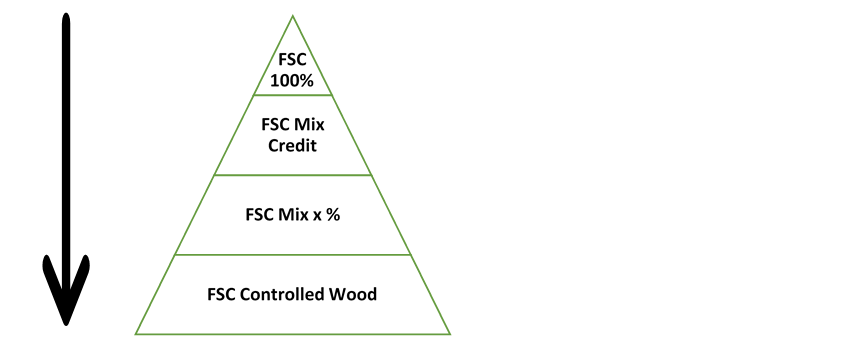 Uwaga: nie dotyczy dystrybutorów detalicznych, którzy sprzedają gotowe i oznakowane wyroby konsumentom końcowym.[usunięto punkt w całości, gdyż nie miał zastosowania]6	Zgodność z przepisami prawa dotyczącymi legalności drewna6.1	Organizacja zapewnia, że wyroby z certyfikatem FSC oraz wyroby z drewna kontrolowanego spełniają wymogi obowiązującego prawodawstwa w zakresie legalności drewna. Jako niezbędne minimum organizacja zapewnia, że:a.	stosuje procedury gwarantujące, że import i/lub eksport oraz komercjalizacja wyrobów z certyfikatem FSC oraz wyrobów z drewna kontrolowanego realizowane przez organizację odbywają się zgodnie ze wszystkimi obowiązującymi przepisami handlowymi i celnymi (jeśli organizacja eksportuje i/lub importuje wyroby z certyfikatem FSC);b.	na żądanie gromadzi i przekazuje informacje na temat gatunków (nazwy zwyczajowe i naukowe) oraz kraju pozyskania (albo bardziej szczegółowe dane dotyczące miejsca pozyskania, jeśli wymaga tego prawodawstwo) bezpośrednim klientom i/lub wszystkim organizacjom posiadającym certyfikaty FSC i będącym częścią łańcucha dostaw, które wymagają takich informacji do zapewnienia zgodności z prawodawstwem dotyczącym legalności drewna. Uzgodnienie formy i częstotliwości przekazywania takich informacji może odbywać się między organizacją a podmiotem wnioskującym, o ile informacje są dokładne i można je poprawnie powiązać z każdym materiałem dostarczanym jako certyfikowany FSC lub jako Drewno Kontrolowane FSC.Jeśli nie posiadamy wymaganych informacji na temat gatunków i kraju pozyskania, kierujemy wniosek do dostawców na niższym ogniwie łańcucha dostaw, aż do momentu uzyskania żądanych informacji.c.	dostarcza dowody zgodności z odpowiednimi przepisami handlowymi i celnymi;d.	zapewnia, że wyroby z certyfikatem FSC zawierające przedużytkowy materiał odzyskany (z wyjątkiem papieru z odzysku) są sprzedawane firmom mającym siedzibę w krajach, w których obowiązuje prawodawstwo dotyczące legalności drewna:i.	zawierają wyłącznie przedużytkowy materiał odzyskany spełniający wymogi Drewna Kontrolowanego FSC (FSC Controlled Wood) zgodnie z FSC-STD-40-005; lubii.	informuje klientów o obecności w wyrobie przedużytkowego materiału odzyskanego i wspierają system zasad należytej staranności wymagany obowiązującym prawodawstwem w zakresie legalności drewna.  [usunięto podpunkt d. w całości, gdyż nie miał zastosowania]7.	Podstawowe wymagania FSC dotyczące praw pracowniczych7.1 	Realizując podstawowe wymagania FSC dotyczące praw pracowniczych, Organizacja należycie uwzględnia prawa i obowiązki ustanowione w prawie krajowym, a jednocześnie wypełnia cele tych wymogów.7.2	Organizacja nie wykorzystuje pracy dzieci.7.2.1 Organizacja nie zatrudnia pracowników poniżej wieku 15 lat lub poniżej wieku minimalnego określonego w prawie krajowym lub lokalnych przepisach, w zależności od tego, który wiek jest wyższy, z wyjątkiem przypadków wymienionych w punkcie 7.2.2.7.2.2 W krajach, w których krajowe ustawodawstwo lub przepisy zezwalają na zatrudnianie osób w wieku 13–15 lat do pracy lekkiej, zatrudnienie takie nie może kolidować z obowiązkiem szkolnym, ani być szkodliwe dla ich zdrowia czy rozwoju. W szczególności, w przypadku, gdy dzieci podlegają przepisom dotyczącym obowiązku szkolnego, mogą pracować jedynie poza godzinami szkolnymi w trakcie normalnych godzin pracy w ciągu dnia.7.2.3 Żadna osoba poniżej 18 lat nie może być zatrudniona do niebezpiecznej lub ciężkiej pracy, za wyjątkiem celów szkoleniowych zgodnych z obowiązującym ustawodawstwem krajowym i przepisami.7.2.4 Organizacja zabrania najgorszych form pracy dzieci.7.3 	Organizacja likwiduje wszystkie formy pracy przymusowej i obowiązkowej.7.3.1 Stosunek zatrudnienia jest dobrowolny i oparty na obustronnej zgodzie, bez zagrożenia karą.7.3.2 Brak jest dowodów na jakiekolwiek praktyki wskazujące na pracę przymusową lub obowiązkową, włącznie z, lecz nie ograniczając się do następujących praktyk: - przemoc fizyczna i seksualna
- praca niewolnicza 
- praca niewolnicza 
- wstrzymanie wypłat, włączając w to wypłatę wynagrodzeń za pracę lub płatność depozytu  w celu rozpoczęcia zatrudnienia 
- ograniczenie mobilności/poruszania się zatrzymanie paszportu i dokumentów tożsamości - zatrzymanie paszportu i dokumentów tożsamości
- groźba donosu/wydania władzom7.4 	Organizacja zapewnia, że nie ma miejsca dyskryminacja w zakresie zatrudniania i wykonywania zawodu.7.4.1 Praktyki dotyczące zatrudniania i wykonywania zawodu są niedyskryminacyjne.7.5	Organizacja respektuje wolność zrzeszania się i prawo do rokowań zbiorowych.7.5.1 Pracownicy mają możliwość założenia lub przyłączenia się do organizacji pracowników według własnego wyboru.7.5.2 Organizacja szanuje pełną swobodę organizacji pracowników w tworzeniu własnego statutu i zasad.7.5.3 Organizacja respektuje prawa pracowników do angażowania się w zgodne z prawem działania związane z tworzeniem, przyłączaniem się do, lub wspieraniem organizacji pracowników lub do powstrzymywania się od tego; i nie będzie dyskryminować ani karać pracowników za korzystanie z tych praw.7.5.4 Organizacja prowadzi negocjacje z ustanowionymi zgodnie z prawem organizacjami pracowników oraz/lub należycie wybranymi przedstawicielami, w dobrej wierze oraz przy najlepszych staraniach w celu osiągnięcia układu zbiorowego.7.5.5 Istniejące układy zbiorowe są przestrzegane.CZĘŚĆ II: Kontrola oświadczeń FSC8	Ustanowienie grup wyrobów na potrzeby oświadczeń FSC8.1	Organizacja ustanowiła grupy wyrobów na potrzeby kontroli oświadczeń wyjściowych FSC i etykietowania. W skład grup wyrobów wchodzi przynajmniej jeden wyrób wyjściowy, który:a.	należy do tego samego typu wyrobów zgodnie z FSC-STD-40-004a;b.	jest kontrolowany na podstawie tego samego systemu kontroli oświadczeń FSC.8.2	Do tworzenia grup wyrobów na podstawie systemu procentowego i/lub kredytowego stosuje się poniższe warunki dodatkowe:a.	wszystkie wyroby mają ten sam współczynnik wydajności. Jeśli nie, wyroby takie mimo tego można zaliczyć do tej samej grupy wyrobów, jednak obowiązujące współczynniki wydajności stosuje się wówczas do wyrobów im odpowiadających w celu obliczenia ilości wyrobów wyjściowych, które można sprzedać z procentowym lub kredytowym oświadczeniem FSC;b.	wszystkie wyroby muszą być wykonane z tego samego materiału wejściowego (np. drewna sosnowego) lub tego samego połączenia materiałów wejściowych (np. grupa wyrobów z fornirowych płyt wiórowych, w której wszystkie wyroby są wykonane z połączenia płyty wiórowej i forniru z równoważnych gatunków drewna).Materiał wejściowy i/lub gatunki drewna w danej grupie wyrobów mogą zostać zastąpione innym materiałem wejściowym lub gatunkiem, pod warunkiem, że są to surowce równoważne. W ramach tej samej grupy wyrobów dopuszcza się różne rodzaje surowca oraz różne wymiary i kształty wyrobu. Do równoważnych materiałów wejściowych zalicza się różne rodzaje pulpy drzewnej z wyjątkiem pierwotnych i odzyskanych włókien drzewnych, które nie są równoważnymi materiałami wejściowymi.Pierwotne i odzyskane włókna drzewne można łączyć na tym samym rachunku kredytowym w przypadku produktów wykonanych z obu materiałów (włókna mieszane). Jednak w przypadku produktów 100% z recyklingu, kredyt FSC będzie pobierany tylko z odzyskanych materiałów wejściowych. To samo dotyczy produktów w 100% z pierwotnego włókna, w przypadku których kredyty są pobierane wyłącznie z pierwotnych materiałów wejściowych.[usunięto punkt w całości, gdyż nie miał zastosowania]8.3	Organizacja prowadzi aktualną listę grup wyrobów, określając dla każdej z nich:a.	typ(y) wyrobów wyjściowych zgodnie z FSC-STD-40-004a;b.	obowiązujące oświadczenia FSC dla wyrobów wyjściowych. Organizacja może także wskazać wyroby, które kwalifikują się do uzyskania etykiety FSC Small and Community Label, jeśli organizacja chce, by ta informacja była powszechnie dostępna w bazie danych o certyfikatach FSC;c.	gatunki (w tym nazwy naukowe i zwyczajowe), o ile informacje o gatunkach określają charakterystykę wyrobu. Załącznik nr 1. [uzupełniono załącznik nr 1]9	System transferowy  9.1	Dla każdej grupy wyrobów organizacja określiła okres rozliczeniowy trwający .... / zlecenia produkcyjne, dla których będzie sporządzone określone oświadczenie FSC. [wybrano odpowiednie. W przypadku okresu rozliczeniowego podano jego długość.]9.2	Dla okresów rozliczeniowych lub zleceń produkcyjnych [wybrano odpowiednie], w których materiały należą do tej samej kategorii i posiadają identyczne oświadczenie FSC, organizacja przypisze to oświadczenie wyrobom wyjściowym.9.3	Dla okresów rozliczeniowych lub zleceń produkcyjnych [wybrano odpowiednie], w których łączy się ze sobą materiały wejściowe należące do różnych kategorii materiałów oraz posiadające różne oświadczenia procentowe lub kredytowe, organizacja używa najniższego oświadczenia FSC materiału wejściowego jako oświadczenia FSC dla wyrobów wyjściowych, jak wskazano w tabeli D.Tabela D. Możliwe połączenia oświadczeń wejściowych FSC i wynikające z nich oświadczenia wyjściowe dla systemu transferowego10	System procentowy [usunięto rozdział w całości, gdyż nie miał zastosowania]10.1	Dla każdej grupy wyrobów organizacja określiła okres rozliczeniowy / zlecenia produkcyjne [wybrano odpowiednie], dla których określa się oświadczenie FSC.10.2	Dla materiałów wejściowych z oświadczeniami FSC Mix i FSC Recycled organizacja stosuje oświadczenia procentowe lub oświadczenia kredytowe podane na dokumentach sprzedaży dostawcy lub dokumentacji transportowej (lub obydwu) w celu określenia kwalifikowanego materiału wejściowego. Materiał dostarczony z oświadczeniem kredytowym jest użyty w całości jako wejściowy materiał kwalifikowany.10.3	Organizacja oblicza i wprowadza do rejestru wkład procentowy (FSC x%) dla każdego okresu rozliczeniowego / zlecenia produkcyjnego [wybrano odpowiednie] przy użyciu następującego wzoru:FSC% = FSC% = Procent FSCQC	= Ilość materiałów wejściowych FSC QT      	= Całkowita ilość materiałów wejściowych pochodzenia leśnego10.4	W przypadku zastosowania systemu procentowego dla kilku oddziałów, wartość procentową obliczamy na podstawie średniego wkładu procentowego (FSC%) materiałów wejściowych otrzymywanych przez wszystkie oddziały. Warunki stosowania systemu procentowego na poziomie kilku oddziałów są następujące:a.	obliczona wartość procentowa jest stosowana tylko do wyrobów będących w tej samej grupie wyrobów FSC; b.	wszystkie oddziały znajdują się w zakresie certyfikatu indywidualnego lub wielozakładowego ze wspólną strukturą własności;c.	wszystkie oddziały są zlokalizowane w tym samym kraju lub granicach strefy euro;d.	wszystkie oddziały stosują to samo zintegrowane oprogramowanie do zarządzania;e.	każdy oddział uczestniczący w obliczaniu międzyzakładowej wartości procentowej ma wartość procentową FSC (FSC%) na poziomie co najmniej 50%.[usunięto punkt w całości, gdyż nie miał zastosowania]10.5	Dla każdej grupy wyrobów organizacja oblicza wkład procentowy (FSC%) oparty na:a.	wkładzie do tego samego okresu rozliczeniowego lub zlecenia produkcyjnego (udział procentowy); lubb.	wkładzie do określonej liczby poprzednich okresów rozliczeniowych (procentowa średnia krocząca). [wybrano a lub b]10.6	Okres, dla którego obliczany jest wkład procentowy, nie przekracza 12 miesięcy, chyba że jest to uzasadnione specyfiką firmy i zostało zaakceptowane przez akredytowaną przez FSC jednostkę certyfikującą.10.7	Korzystając z metody udziału procentowego stosujemy obliczony wkład procentowy (FSC%)a. dla wyrobów wytwarzanych podczas danego okresu rozliczeniowego / zlecenia produkcyjnego [wybrano odpowiednie]lubb. w następnym okresie rozliczeniowym.[wybrano a lub b]10.8	Korzystając z metody procentowej średniej kroczącej przenosimy obliczoną wartość procentową FSC%, obliczoną na podstawie określonej liczby poprzednich okresów rozliczeniowych, na wyroby wyjściowe wytwarzane w kolejnym okresie rozliczeniowym.  [usunięto punkt w całości gdy nie miał zastosowania]10.9	Stosując obliczony wkład procentowy FSC w kolejnym okresie rozliczeniowym, zgodnie z punktem 10.7 i 10.8 nie wykorzystujemy wahań poziomu dostaw materiałów wejściowych do zwiększania ilości wyrobów wyjściowych sprzedawanych z oświadczeniami FSC. Wykazujemy w swoich rocznych zestawieniach ilościowych, że ilość wyrobów sprzedanych z oświadczeniami FSC odpowiada ilości przyjętych kwalifikowanych materiałów wejściowych i ich współczynników wydajności w okresie sprawozdawczym. [usunięto punkt w całości gdy nie miał zastosowania]10.10	Sprzedajemy wszystkie wyroby wyjściowe z danego okresu rozliczeniowego / zlecenia produkcyjnego [wybrano odpowiednie] z oświadczeniem procentowym FSC Mix lub FSC Recycled, których ilość jest taka sama lub mniejsza niż obliczony wkład procentowy (FSC%).[usunięto punkt w całości gdy nie miał zastosowania]11	System kredytowy [usunięto rozdział w całości, gdyż nie miał zastosowania]Zakładanie rachunków kredytowych11.1	Dla każdej grupy wyrobów organizacja założyła i utrzymuje rachunek kredytowy FSC, na którym rejestrowane jest dodawanie i odejmowanie kredytu FSC.11.2	Utrzymujemy następujące rachunki kredytowe dla materiałów wejściowych / wyrobów wyjściowych: ................[wybrano albo dla materiałów wejściowych albo dla produktów wyjściowych oraz wymieniono nazwy rachunków kredytowych]11.3	System kredytowy jest stosowany na poziomie 1 oddziału / ... oddziałów. [wybrano „1 oddział” lub „ ... oddziałów” – podając ich liczbę] [Gdy wybrano wiele oddziałów dostosowano zapis poniżej. Gdy wybrano „1 oddział”, usunięto poniższy zapis] Utworzono scentralizowany rachunek kredytowy obejmujący .... oddziałów spełniając poniższe warunki:a.	kredyty są dzielone w ramach tej samej grupy wyrobów;b.	wszystkie oddziały mieszczą się w zakresie certyfikatu indywidualnego lub certyfikatu  wielozakładowego, mając wspólną strukturę własności;c.	wszystkie oddziały są zlokalizowane w tym samym kraju lub granicach strefy euro;d.	wszystkie oddziały stosują to samo zintegrowane oprogramowanie do zarządzania;e.	każdy oddział uczestniczący w scentralizowanym rachunku kredytowym przeznacza przynajmniej 10% kredytów wejściowych wykorzystywanych przez siebie w okresie ostatnich 12 miesięcy. Zarządzanie rachunkiem kredytowym11.4	Dla materiałów wejściowych z oświadczeniami FSC Mix i/lub FSC Recycled stosujemy oświadczenia procentowe lub oświadczenia kredytowe podane na dokumentacji dostawcy w celu określenia ilości wniesionych wkładów FSC. Materiał dostarczony z oświadczeniem kredytowym jest użyty jako wkład wniesiony w całości.11.5	Gdy stosujemy system kredytowy do produkcji wyrobów złożonych (z drewna) oraz kiedy łączy się ze sobą materiały wejściowe różnej jakości, komponenty o wysokiej jakości pozyskiwane jako materiał kontrolowany lub Drewno Kontrolowane FSC (FSC Controlled Wood) nie stanowią więcej niż 30% składu grupy wyrobów (objętościowo lub wagowo). W kontekście niniejszej klauzuli następujące kryteria definiują jakość:a) wszystkie produkty wykonane z wiórów i kawałków drewna są uważane za posiadające tę samą jakość;b) komponenty z litego drewna mają wyższą jakość niż komponenty z wiórów i kawałków drewna;c) lite drewno liściaste ma wyższą jakość niż lite drewno iglaste.11.6	Organizacja nie gromadzi więcej kredytu FSC na rachunku kredytowym niż suma dodanego w ciągu ostatnich 24 miesięcy kredytu FSC. (Oznacza to, że kredyty, które nie zostały wykorzystane do oświadczeń wyjściowych w tym okresie, ulegają wygaśnięciu). Kredyt FSC, który przekracza sumę kredytów wprowadzonych na rachunek w ciągu ostatnich 24 miesięcy zostanie potrącony z rachunku kredytowego na początku kolejnego miesiąca (w 25. miesiącu po ich dodaniu do rachunku).11.7	Ustalenie ilości kredytów wyjściowych odbywa się poprzez pomnożenie ilości materiałów wejściowych przez odpowiedni współczynnik (odpowiednie współczynniki) wydajności określony (określone) dla każdego komponentu grupy wyrobów.Sprzedaż materiałów wyjściowych z oświadczeniami kredytowymi11.8	Kiedy sprzedawane są wyroby z oświadczeniami kredytowymi FSC Mix lub FSC Recycled przeliczamy ilość materiałów wejściowych na kredyty zgodnie z punktem 11.7 i odejmujemy otrzymaną wartość z rachunku kredytowego FSC.11.9	Sprzedajemy wyroby z oświadczeniami kredytowymi FSC tylko wówczas, gdy na odpowiednim rachunku są dostępne kredyty.11.10	Organizacja może dostarczyć część materiałów wyjściowych, która nie została sprzedana z oświadczeniem FSC Mix, jako FSC Controlled Wood na podstawie odpowiedniego rachunku kredytowego FSC Controlled Wood. Rachunki kredytowe FSC Controlled Wood nie są wymagane, kiedy rachunek FSC Mix Credit obejmuje całą produkcję organizacji.CZĘŚĆ III: Wymagania dodatkowe12	Wymagania FSC dotyczące etykietowania [usunięto rozdział w całości, gdyż nie miał zastosowania]12.1	Organizacja może stosować etykietę FSC na wyrobach z certyfikatem FSC w oparciu o wymogi określone w standardzie FSC-STD-50-001. Typ etykiety FSC odpowiada zawsze oświadczeniu FSC umieszczonemu w dokumentach sprzedaży, jak określono w tabeli E.Tabela E. Oświadczenia FSC i odpowiadające im etykiety FSC12.2	Tylko wyroby spełniające wymogi FSC dotyczące etykietowania mogą być promowane za pomocą znaków handlowych FSC. 12.3	Wyroby wykonane wyłącznie z materiałów wejściowych od małych i/lub lokalnych przedsiębiorców leśnych kwalifikują się do oznaczenia etykietą FSC Small and Community Label. [usunięto punkt, gdyż nie miał zastosowania]13	Podwykonawstwo [usunięto rozdział w całości, gdyż nie miał zastosowania]13.1	Organizacja zleca wykonanie działań mieszczących się w zakresie certyfikatu podwykonawcom posiadającym i/lub nieposiadającym certyfikat FSC CoC. Umowy dotyczące podwykonawstwa wymagają analizy ryzyka wykonanej przez jednostkę certyfikującą oraz przeprowadzenia audytu u podwykonawców wyłonionych metodą próbkowania. 13.2	Umową o podwykonawstwo objęte są usługi mieszczące się w zakresie naszego certyfikatu CoC, takie jak zakup, przetwarzanie, składowanie, etykietowanie i fakturowanie wyrobów. Miejsca składowania są wyłączone z zakresu umów o podwykonawstwo, o ile stanowią miejsca postoju w ramach działań transportowych i logistycznych. Jeśli jednak zlecamy usługodawcy magazynowanie wyrobów, które nie zostały jeszcze sprzedane klientowi, teren, na którym się to odbywa, uznajemy za rozszerzenie miejsca składowania naszej organizacji i jest to włączone w zakres umowy o podwykonawstwo.13.3	Przed zleceniem usługi podwykonawstwa nowemu podwykonawcy, informujemy naszą jednostkę certyfikującą o zleconym działaniu oraz podajemy nazwę i dane teleadresowe podwykonawcy.13.4	Zawieramy umowę o podwykonawstwo z każdym podwykonawcą nieposiadającym certyfikatu FSC, określając w niej co najmniej, że podwykonawca zobowiązany jest:a.	przestrzegać wszystkich obowiązujących wymogów certyfikacyjnych i procedur organizacji związanych ze zleconym działaniem;b.	nie korzystać w sposób nieuprawniony ze znaków handlowych FSC (np. na wyrobach lub stronie internetowej wykonawcy);c.	nie podzlecać dalej żadnych działań przetwórczych;d.	uznać prawo jednostki certyfikującej organizacji do przeprowadzenia audytu u wykonawcy;e.	powiadomić nas w terminie 10 dni roboczych, jeśli podwykonawca figuruje na liście organizacji niemogących współpracować z FSC, zgodnie z polityką FSC-POL-01-004, a przez to nie kwalifikuje się do świadczenia usług podwykonawstwa na rzecz organizacji certyfikowanych.13.5	Dostarczamy swoim podwykonawcom nieposiadającym certyfikatu FSC udokumentowane procedury, które gwarantują, że: a.	materiał, za który odpowiada podwykonawca, nie zostanie zmieszany lub zanieczyszczony innym materiałem podczas wykonywania zleconych działań;b.	podwykonawca musi przechowywać rejestry materiałów wejściowych, wyjściowych i dokumentacji transportowej związane z materiałem powierzonym w ramach umowy o podwykonawstwie; c.	jeśli podwykonawca stosuje etykietę FSC na wyrobie w imieniu naszej organizacji, znakuje nią tylko wyroby wyprodukowane w ramach umowy o podwykonawstwie. 13.6	Podczas podwykonawstwa zachowujemy prawną własność wszystkich materiałów. Organizacja nie maja obowiązku wchodzić ponownie w fizyczne posiadanie wyrobów po zakończeniu usługi podwykonawstwa (wyroby mogą być, na przykład, wysyłane do klienta bezpośrednio od podwykonawcy).13.7  Organizacja identyfikuje dokumenty sprzedaży lub dokumentację transportową (lub obydwa) na materiały wysłane do podwykonawców, spełniając wymogi określone w punkcie 5.1. Podwykonawcy nie mają obowiązku identyfikowania faktur dotyczących powierzonych materiałów po zakończeniu podwykonawstwa.13.8	Organizacja może działać w charakterze wykonawcy z certyfikatem FSC, świadcząc usługi innym organizacjom zamawiającym. W takim przypadku organizacja włącza usługi podwykonawstwa w zakres swojego certyfikatu FSC, zapewniając spełnienie wszystkich wymogów certyfikacyjnych. 13.9	Podwykonawca posiadający certyfikat FSC zapewni, że posiada kopię faktury (faktur) od dostarczającego (-ych) dostawcy (dostawców) i, jeśli nie jest ten sam, kopię faktury (faktur) od dostawcy (-ów) rozliczającego (-ych), które zawierają informacje wystarczające do połączenia faktury (faktur) ze związaną z nią (nimi) dokumentacją transportową.Informacje o cenach mogą zostać ocenzurowane.13.10	Gdy świadczymy usługi podwykonawstwa objęte zakresem naszego certyfikatu FSC na rzecz organizacji nieposiadających certyfikatu FSC, dopuszczamy zakup nowych surowców na potrzeby zleconych procesów przez organizację zawierającą umowę. Aby nie dopuścić do przerwania łańcucha CoC, materiał jest transportowany bezpośrednio od certyfikowanego dostawcy do nas (niecertyfikowana organizacja zlecająca wykonanie usługi nie wchodzi w fizyczne posiadanie surowców przed podwykonawstwem). Produkt wyjściowy jest ukończony, opatrzony etykietą FSC i oznakowany nazwą, etykietą lub innymi informacjami identyfikującymi organizację zawierającą umowę.CZĘŚĆ IV: Kryteria kwalifikacji do indywidualnej, wielozakładowej i grupowej certyfikacji CoC[z poniższych  rozdziałów 14, 15 oraz 16 wybrano tylko jeden, który miał zastosowanie dla firmy, a pozostałe usunięto]14	Kwalifikacja do indywidualnej certyfikacji CoC 14.1	Organizacja kwalifikuje się do indywidualnej certyfikacji CoC, gdyż zakres certyfikatu obejmuje 1 oddział lub .... oddziałów  odpowiadających następującym kryteriom: [wybrano „1 oddział” lub „ ... oddziałów” – podając ich ilość] [Gdy wybrano „1 oddział”, usunięto poniżej  zapisy podpunktu „b”] a.	jeden oddział w zakresie pojedynczego certyfikatu CoC:i.	działa jako posiadacz certyfikatu;ii.	ponosi odpowiedzialność za wystawianie faktur zewnętrznym klientom za certyfikowane i niecertyfikowane materiały lub wyroby objęte zakresem certyfikatu;iii.	kontroluje stosowanie znaków handlowych FSC.b.	wszystkie oddziały w zakresie indywidualnego certyfikatu CoC:i.	działają w ramach wspólnej struktury własności;ii.	są zarządzane pod bezpośrednią kontrolą posiadacza certyfikatu;iii.	znajdują się we wzajemnej, wyłącznej relacji biznesowej w zakresie materiałów lub wyrobów wyjściowych objętych zakresem certyfikatu;iv.	mieszczą się w tym samym kraju.14.2	W przypadku indywidualnej certyfikacji CoC wszystkie oddziały objęte zakresem certyfikacji spełniają wszystkie obowiązujące wymogi certyfikacji określone w FSC-STD-40-004. Wymogi podane w FSC-STD-40-003 nie mają zastosowania. W tym scenariuszu wszystkie obowiązujące wymogi certyfikacji, jak podano w FSC-STD-40-004, oceniane są przez jednostkę certyfikującą we wszystkich oddziałach objętych zakresem certyfikatu podczas każdego audytu (tj. nie obowiązuje metoda próbkowania).15	Kwalifikacja do wielozakładowej certyfikacji CoC[usunięto rozdział w całości gdy nie miał zastosowania]15.1	Organizacja kwalifikuje się do certyfikacji wielozakładowej, gdyż zakres certyfikatu obejmuje [podano liczbę oddziałów] oddziałów lub podmiotów prawnych (zwanych oddziałami uczestniczącymi w FSC-STD-40-003), które odpowiadają następującym kryteriom:a.	wszystkie oddziały uczestniczące oraz organizacja posiadająca certyfikat są związane wspólną strukturą własności; lub [wybrano właściwą opcję]b.	wszystkie uczestniczące oddziały:i.	posiadają prawny i/lub umowny stosunek z organizacją; orazii.	mają wspólne procedury operacyjne (np. takie same metody produkcji, te same specyfikacje wyrobów, zintegrowane oprogramowanie do zarządzania); oraziii.	podlegają centralnemu zarządzaniu i kontrolowanemu systemowi zarządzania ustanowionemu przez organizację, która jest organem nadrzędnym posiadającym uprawnienia i obowiązki wykraczające poza te związane z certyfikacją, w tym, między innymi, przynajmniej jeden z następujących elementów:funkcję scentralizowanych zakupów lub sprzedaży wyrobów pochodzenia leśnego;działanie pod tą samą nazwą marki (np. franczyza, dystrybutor).15.2	Zgodnie z wymogami punktu 15.1 nasza organizacja kwalifikuje się do wielozakładowej certyfikacji CoC gdyż:a.	posiada uprawnienia do przyłączania lub wyłączania oddziałów z zakresu certyfikatu; b.	nie jesteśmy stowarzyszeniem;c.	nie jesteśmy organizacją non-profit, której członkowie działają w celach zarobkowych. 15.3   Każdy z naszych oddziałów uczestniczący w certyfikacji wielozakładowej CoC spełnia wszystkie obowiązujące wymogi określone w FSC-STD-40-004 i FSC-STD-40-003 oraz jest oceniany przez jednostkę certyfikującą w oparciu o metodologię próbkowania określoną w FSC-STD-20-011.16	Kwalifikacja do grupowej certyfikacji CoC[usunięto rozdział w całości gdy nie miał zastosowania]16.1	Certyfikat grupowy CoC ustanowiono obejmując [podano liczbę]  podmiotów prawnych (zwanych oddziałami uczestniczącymi w standardzie FSC-STD-40-003) zakresem certyfikatu, po spełnieniu następujących kryteriów kwalifikacji:a.	Każdy uczestniczący zakład kwalifikuje się jako „mały” ponieważ: [wybrano właściwe z następujących]i.	Zatrudnia nie więcej niż 15 pracowników (w pełnym wymiarze godzin); lubii.	Zatrudnia nie więcej niż 25 pracowników (w pełnym wymiarze godzin) oraz jego roczny obrót nie przekracza 1 000 000 USD.b.	Wszystkie uczestniczące ośrodki są zlokalizowane w tym samym kraju, co organizacja posiadająca certyfikat..16.2  Każdy z oddziałów uczestniczących w grupowej certyfikacji CoC spełnia wszystkie obowiązujące wymogi określone w FSC-STD-40-004 i FSC-STD-40-003 oraz jest oceniany przez jednostkę certyfikującą w oparciu o metodologię próbkowania określoną w FSC-STD-20-011.CZĘŚĆ V: Wymogi dotyczące stosowania znaków towarowych FSC[usunięto całą część, gdyż nie miała zastosowania]Stosowanie znaków towarowych FSC 17.1 Organizacja posiada podpisaną, ważną umowę licencyjną na korzystanie ze znaków towarowych FSC oraz posiada ważny certyfikat.17.2 Organizacja stosuje kod licencji nadany przez FSC, za każdym razem, gdy wykorzystywane są znaki towarowe FSC. Uwaga: Poprawny format numeru licencji to FSC® C000000 lub FSC™ C000000. Wystarczy, że kod pojawi się jeden raz na produkcie lub w materiale promocyjnym.17.3 Organizacja stosując logo FSC i znak „Forests For All Forever” na produktach lub materiałach, które mają być dystrybuowane w kraju, gdzie ten znak został zarejestrowany zapewni, że będą one opatrzone symbolem ® w prawym górnym rogu. Symbol ® towarzyszy również znakom „FSC” i „Forest Stewardship Council"” przy pierwszym lub najbardziej eksponowanym ich użyciu w dowolnym tekście; jednorazowe umieszczenie symbolu ® w danym materiale jest wystarczające (np. na stronie internetowej, czy w broszurze). W krajach, gdzie znak towarowy nie został jeszcze zarejestrowany, Organizacja będzie wykorzystywać je z symbolem TM. Uwaga: Lista Rejestracji Znaku Towarowego - Trademark Registration List - jest dostępna na portalu znaku towarowego FSC - „trademark portal” oraz w zestawie narzędzi marketingowych – „marketing toolkit’.17.4 Organizacja przygotowuje projekt użycia znaków towarowych FSC zgodnie z wymaganiami aktualnie obowiązującej wersji normy FSC-STD-50-001 oraz przedkłada do Preferred by Nature wszystkie odniesienia do FSC w celu przeglądu i uzyskania aprobaty, zanim zostaną one zastosowane. Jeżeli zastosowanie znaków towarowych FSC zostało zaakceptowane przez Preferred by Nature projekt nie będzie modyfikowany bez uprzedniej aprobaty wydanej przez Preferred by Nature. 17.5 Produkty, które mają być oznaczone etykietą FSC, albo te, które mają być promowane jako posiadające certyfikat FSC są ujęte w zakresie certyfikatu organizacji i spełniają wymogi dotyczące etykiet, określone w odpowiedniej normie FSC.17.6 Organizacja zapewni, że znaki towarowe FSC nie będą wykorzystywane: a) w sposób mogący wprowadzać w błąd lub powodować utratę wiarygodności systemu certyfikacji FSC; b) w sposób sugerujący, że FSC aprobuje, uczestniczy lub ponosi odpowiedzialność za działania podejmowane przez daną organizację, które nie są objęte zakresem certyfikatu; c) do promowania aspektów jakości produktu, które nie wchodzą w zakres certyfikacji FSC; d) w markach produktów lub nazwach firm, jak na przykład „Złote Drewno FSC”, ani w nazwach domen internetowych; e) w odniesieniu do drewna kontrolowanego FSC lub materiału kontrolowanego - nie można ich stosować do etykietowania produktów ani promowania sprzedaży lub pozyskania drewna kontrolowanego FSC; skrót „FSC” może być tylko wykorzystywany przy oświadczeniach FSC dotyczących drewna kontrolowanego FSC w dokumentach sprzedaży i dostawy, zgodnie z wymogami FSC dotyczącymi systemu łańcucha pochodzenia produktu (chain of custody). 17.7 Organizacja zapewni, że nazwa „Forest Stewardship Council” nie będzie zastępowana jej tłumaczeniem na inny język. Jeśli konieczne będzie użycie tłumaczenia, będzie ono podane w nawiasie za nazwą w brzmieniu oryginalnym: Forest Stewardship Council® (tłumaczenie).Wykorzystywane znaków towarowych FSC na produkcie[usunięto rozdział 18, ponieważ Organizacja nie stosuje i nie zamierza stosować znaków FSC na produkcie]18.1 	Aby umieścić oświadczenie FSC na produkcie, organizacja wybiera właściwa etykietę FSC na podstawie oświadczenia FSC (FSC claim). Tekst odnoszący się do certyfikacji FSC może być umieszczony na produkcie tylko jako dodatek do etykiety produktowej FSC.   18.2 	Organizacja zapewnia, że etykiety zawsze odpowiadają właściwym kategoriom oświadczeń.18.3 	Etykieta FSC umieszczana na produkcie posiada wszystkie wymagane elementy, zgodnie z poniższym przykładem: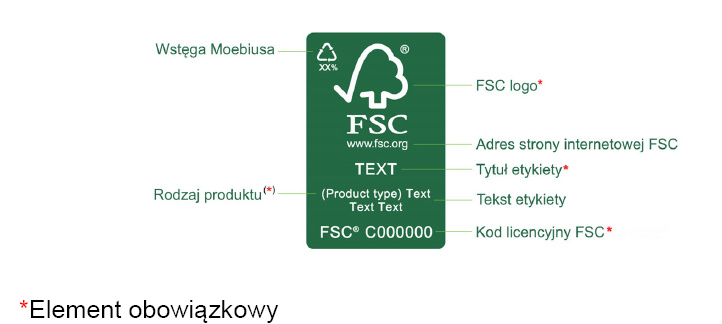 18.4 	Organizacja zapewnia, że jedynie etykiety FSC wygenerowane z portalu znaku towarowego https://trademarkportal.fsc.org/portal/login.php lub inne wydane i zaakceptowane przez jednostkę certyfikującą lub FSC będą używane przez organizację.18.5 	Organizacja ponosi odpowiedzialność za przestrzeganie krajowych wymogów znakowania i przepisów o ochronie praw konsumentów obowiązujących w krajach, gdzie produkty z certyfikatem FSC są promowane, dystrybuowane i sprzedawane.   18.6 	Rodzaj produktu będzie zawsze określony przez organizację, chyba, że wszystkie materiały, z których jest wykonany dany produkt oraz jego opakowanie/zawartość posiadają certyfikat FSC. Rodzaj materiału certyfikowanego będzie określony albo poprzez umieszczenie rodzaju produktu na etykiecie albo poprzez umieszczenie dodatkowego tekstu obok etykiety. Rodzaj produktu będzie bezwzględnie określony dla następujących przypadków: a) na publikacjach drukowanych i na materiałach firmowych z papieru,b) na produktach zawierających surowce neutralne, których nie da się odróżnić od materiałów certyfikowanych FSC (np. włókno drzewne wykorzystywane w połączeniu z niecertyfikowanymi materiałami neutralnymi, jak włókno bawełniane, w papierze, określone jako „drewno” zamiast „papier”). Uwaga: Nazwy własne wyrobów nie będą stosowane jako rodzaj produktów. Lista zawierająca rodzaje produktów (np. „papier”, „drewno”) dostępna jest na portalu znaku towarowego https://trademarkportal.fsc.org/portal/login.php.  18.7 	Organizacja wykorzystuje znak Moebius loop z etykietą FSC Mix i/lub FSC Recycled. [usunięto, gdyż nie ma zastosowania]18.8 	Wykorzystując znak Moebius loop, Organizacja zawsze wskaże udział procentowy. Podana wartość powinna odzwierciedlać sumę poużytkowych oraz przedużytkowych materiałów odzyskanych, którą można potwierdzić w oparciu o dane z systemu kontroli łańcucha pochodzenia produktu (FSC chain of custody controls). [usunięto, gdyż nie ma zastosowania]18.9 	Etykieta FSC będzie stosowana wyłącznie wówczas, gdy wszystkie elementy produktu będące pochodzenia leśnego są objęte zakresem certyfikatu FSC Organizacji, zgodnie z normą FSC-STD-40-004. Opakowanie z materiałów pochodzenia leśnego uważa się za odrębny element. Dlatego etykieta może odnosić się do opakowania albo do zawartości albo do obu, w zależności od tego, które elementy są certyfikowane.18.10 Organizacja zapewni, że etykieta FSC jest dobrze widoczna na produkcie, opakowaniu lub na jednym i drugim.18.11 Jeśli produkt jest opatrzony etykietą FSC, nie będzie na nim oznaczeń innych programów certyfikacji lasów. W katalogach, książkach i podobnych publikacjach opatrzonych etykietą FSC, Organizacja może stosować oznaczenia innych programów certyfikacji lasów do promocji innych produktów albo w celach edukacyjnych.  [usunięto, gdyż Organizacja nie posiada innych certyfikatów Kontroli Pochodzenia Produktu np. PEFC]18.12 Samodzielne logo FSC z numerem licencji Organizacji może być umieszczane bezpośrednio na produkcie (np. znakowanie poprzez wypalanie) tylko wtedy, jeśli na opakowaniu, przywieszce itp. znajduje się etykieta FSC.  [usunięto, gdyż nie ma zastosowania]18.13 Dodatkowe logo FSC lub odniesienie do FSC będzie stosowane wyłącznie wówczas, gdy etykieta FSC na produkcie jest widoczna dla konsumenta (tzn. etykieta FSC jest dostępna bez konieczności uszkodzenia opakowania). Na przykład, jeśli etykieta produktowa FSC znajduje się wewnątrz opakowania, nie wolno na zewnętrznej stronie opakowania umieszczać dodatkowego logo, oznaczeń ani innych odniesień do FSC. [usunięto, gdyż nie ma zastosowania]18.14 Organizacja może wykorzystywać znaki towarowe FSC do identyfikowania materiałów z certyfikatem FSC w ramach łańcucha pochodzenia produktu (chain of custody), zanim produkt zostanie ukończony. Nie ma konieczności przedstawiania do aprobaty takich oznaczeń segregacji. Wszystkie oznaczenia segregacji muszą być usunięte zanim produkty trafią do końcowego odbiorcy lub zostaną dostarczone do organizacji nieposiadającej certyfikatu. [usunięto, gdyż nie ma zastosowania]18.15 Organizacja znakując półprodukty, etykietę FSC może umieszczać wyłącznie w taki sposób, by możliwe było jej usunięcie przed lub podczas dalszego przetwarzania. [usunięto, gdyż nie ma zastosowania]18.16 Organizacja w ramach systemu FSC etykietuje produkty stosując kod licencyjny FSC swoich odbiorców. W związku z tym zawarła umowy spełniające wymagania normy FSC-STD-50-001, które stanowią załącznik do niniejszego dokumentu [Patrz załącznik nr 6] [usunięto, gdyż nie ma zastosowania]18.17 Organizacja w ramach systemu FSC zleca etykietowanie produktów swojemu dostawcy z zastosowaniem własnego kodu licencyjnego. W związku z tym zawarła umowy spełniające wymagania normy FSC-STD-50-001, które stanowią załącznik do niniejszego dokumentu [Patrz załącznik nr 6] [usunięto, gdyż nie ma zastosowania]Wykorzystywanie znaków towarowych FSC poza produktami (w celach promocyjnych)[usunięto cały rozdział, gdyż Organizacja nie stosuje i nie zamierza stosować: logo FSC, skrótu „FSC”, nazwy „Forest Stewardship Council”, bądź znaku „Forests For All Forever’ w celach promocyjnych]W przypadku, gdy organizacja zastosuje znaki towarowe FSC do celów promocyjnych, zastosowanie będą miały jednocześnie poniższe zasady:19.1 	Przy korzystaniu z logo FSC w celach promocyjnych, Organizacja stosuje następujące elementy: logo FSC, kod licencyjny FSC Uwaga: Panel promocyjny z obramowaniem jest zalecany dla posiadaczy certyfikatu i dostępny na portalu znaku towarowego.19.2 	Przy korzystaniu ze znaków „Forests For All Forever’ w celach promocyjnych, Organizacja stosuje następujące elementy: Znak Forest For All Forever, hasło promocyjne, kod licencyjny FSC.19.3 	Organizacja może używać wyżej wymienionych elementów oddzielnie, na przykład w rożnych miejscach strony internetowej. Jednorazowe umieszczenie elementu (np. kodu licencyjnego) w danym materiale jest wystarczające.  19.4 	W przypadku, gdy Organizacja powołuje się na certyfikację FSC bez wykorzystania logo FSC albo bez oznaczenia „Forests For All Forever”, zostanie podany kod licencyjny przynajmniej raz w danym materiale.19.5 	Organizacja ponosi odpowiedzialność za przestrzeganie krajowych przepisów o ochronie praw konsumentów obowiązujących w krajach, gdzie promowane są produkty i dystrybuowane materiały promocyjne.19.6 	Jednokrotne umieszczenie elementów promocyjnych w katalogach, broszurach, na stronach internetowych, itp. jest wystarczające. Jeśli zawierają one listę zarówno produktów certyfikowanych FSC jak i niecertyfikowanych, obok elementów promocyjnych Organizacja umieści tekst na przykład o treści „Pytaj o certyfikowane produkty FSC®”, a produkty z certyfikatem FSC będą wskazane w sposób jasny i czytelny. Jeśli część lub wszystkie produkty są dostępne jako certyfikowane FSC tylko na zamówienie, będzie to wyraźnie zaznaczone.19.7 	Organizacja wykorzystując znaki towarowe FSC w celach promocyjnych na wzorach faktur, dokumentach dostawy i innych podobnych dokumentach, które mogą być wykorzystywane zarówno dla produktów z certyfikatem FSC jak i bez tego certyfikatu, umieści na nich przykładowe oświadczenie: „Certyfikat FSC® posiadają wyłącznie wyroby odpowiednio oznaczone na niniejszym dokumencie”.19.8 	Organizacja wykorzystując logo FSC na gadżetach promocyjnych nieprzeznaczonych do sprzedaży, jak kubki, długopisy, koszulki, czapki, banery i pojazdy firmowe FSC zapewni, że logo FSC będzie użyte wraz z kodem licencyjnym.  19.9 	Organizacja wykorzystując logo FSC na artykułach promocyjnych wykonanych częściowo lub w całości z drewna (np. ołówki czy pendrive’y), zapewni, że spełniają one wymagania dotyczące oznakowania, zgodnie z normą FSC-STD-40-004. Uwaga takie artykuły nie muszą być oznaczone etykietą produktową.19.10	Organizacja wykorzystując znaki towarowe FSC do promocji na targach branżowych, ma obowiązek: a) wyraźnie zaznaczyć, które produkty posiadają certyfikat FSC, lub b) widocznym miejscu zamieścić informację o przykładowej treści: „Pytaj o certyfikowane produkty FSC® w naszej ofercie” lub o podobnej treści, jeśli nie prezentowano produktów z certyfikatem FSC. Tekst odnoszący się do posiadania przez organizację certyfikatu FSC nie wymaga zastrzeżenia.19.11	Organizacja ponosi pełną odpowiedzialność za wykorzystanie znaków towarowych FSC przez firmy inwestycyjne i inne podmioty składające oświadczenia dotyczące korzyści finansowych w związku ze swoją działalnością objętą certyfikacją FSC. Uwaga Wszystkie takie oświadczenia muszą być opatrzone zastrzeżeniem: „FSC® nie ponosi odpowiedzialności i nie potwierdza wiarygodności oświadczeń finansowych dotyczących zwrotów z inwestycji”. [usunięto, gdyż nie ma zastosowania]19.12 Organizacja zapewni, że znaki towarowe FSC nie będą wykorzystywane w sposób sugerujący równorzędność z innymi systemami certyfikacji leśnej (np. FSC/PEFC). [usunięto gdyż Organizacja nie posiada innych certyfikatów Kontroli Pochodzenia Produktu np. PEFC]19.13 Jeśli Organizacja umieszcza znaki towarowe FSC na tych samych materiałach promocyjnych, co oznaczenia innych systemów certyfikacji, znaki towarowe FSC nie będą zastosowane w sposób niekorzystny dla FSC pod względem wymiarów lub miejsca umieszczenia.  19.14 Logo FSC lub znak „Forests For All Forever” nie będą wykorzystywany w celach promocyjnych na wizytówkach. Organizacja może zastosować tekstowe odniesienie do certyfikacji, wraz z podaniem kodu licencyjnego, na przykład w następującej formie: „Posiadamy certyfikat FSC® (FSC® C######)” lub “Sprzedajemy produkty z certyfikatem FSC® (FSC® C######)”. 19.15 Organizacja nie będzie promować produktów z certyfikatem FSC przy użyciu samego logo jednostki certyfikującej.Załącznik nr 1 do Dokumentowanego Systemu KontroliWykaz grup wyrobów FSC (!!!PRZYKŁAD!!!)Sporządził: Data aktualizacji:  Załącznik nr 2 do Dokumentowanego Systemu KontroliLista dostawców surowca certyfikowanego FSC  (!!!PRZYKŁAD!!!)opracowana na podstawie bazy danych FSC https://info.fsc.org/certificate.php Data aktualizacji:Pieczątka firmy:Załącznik nr 3 do Dokumentowanego Systemu KontroliProtokół ze szkoleniaTemat/zakres szkolenia....................................................................................................................................................................................................................................................................................................................................................................................................Termin szkolenia..........................................................................................................................................................................................Prowadzący szkolenie..................................................................................................................................................................................Data:Pieczątka firmy:Załącznik nr 4 do Dokumentowanego Systemu Kontroli____________________________________City, Date / Miasto, Data____________________________________________________________For the Organization / W imieniu Organizacji(Include the full name of the Organization and representative, authorized signature and, if applicable, the Organization’s stamp)(Imię i nazwisko, pełna nazwa Organizacji i osoby upoważnionej do jej reprezentowania, podpis osoby upoważnionej, jeśli dotyczy, pieczątka firmowa)Załącznik nr 5 do Dokumentowanego Systemu KontroliUMOWA PODWYKONAWSTWA CERTYFIKACJI KONTROLI POCHODZENIA PRODUKTU FSC (Chain-of-Custody)Umowa certyfikacji Kontroli Pochodzenia Produktu (CoC) z Preferred by Nature umożliwia firmie wykorzystywanie drewna zatwierdzonego i certyfikowanego przez FSC (Forest Stewardship Council) do produkcji wyrobów certyfikowanych. W niektórych przypadkach firma może chcieć zlecić wykonanie pracy (w części lub całości) związanej z taką produkcją innej firmie - podwykonawcy. W przypadku, gdy firma certyfikowana przez Preferred by Nature chce zlecić produkcję wyrobów z drewna certyfikowanego podwykonawcy, który nie posiada certyfikatu FSC wówczas firma ta ma obowiązek zadbać o to, by podwykonawca podpisał poniższą umowę. Preferred by Nature zastrzega sobie prawo auditowania podwykonawcy.Nazwa firmy certyfikowanej przez Preferred by Nature: 	Nr certyfikatu FSC: 	Jako firma certyfikowana przez Preferred by Nature, zlecająca produkcję wyrobów z drewna certyfikowanego, niniejszym przyjmujemy poniższe warunki:Firma jest prawnym właścicielem materiału, który zostaje powierzony podwykonawcy.Firma pozostaje prawnym właścicielem materiału w trakcie wykonywania usługi przez podwykonawcę.Wszelkie certyfikowane drewno wysyłane do podwykonawcy będzie wyraźnie oznakowane jako drewno certyfikowane – oznakowanie powinno być umieszczone bezpośrednio na drewnie lub na opakowaniu (za pomocą farby, przywieszek, etykiet itp.) oraz na dołączonej do przesyłki dokumentacji (listach przewozowych, formularzach zamówień, itp.)Certyfikowane drewno przesyłane podwykonawcy to jedyne drewno, które będzie używane w produkcji wymaganego wyrobu z drewna.Roczny raport przedstawiany Preferred by Nature będzie zawierał wszystkie daty i ilości przekazanych materiałów (wysłanego surowca i otrzymanych wyrobów).Podwykonawca jest w pełni świadomy wszystkich przedstawionych poniżej obowiązków.Przedstawiciel firmy:	 Podpis i data:	Nazwa Firmy – Podwykonawcy: 	Adres: 	Telefon: 	Procesy objęte podwykonawstwem: 	Rodzaj wyrobów wykonywanych w ramach usługi podwykonawstwa: 	Podwykonawca przyjmujący zlecenie produkcji wyrobów z drewna certyfikowanego,  jest zobowiązany przyjąć następujące warunki:Podwykonawca wykorzystuje do realizacji usługi wyłącznie drewno przysłane przez firmę posiadającą certyfikat Preferred by Nature. Przy realizacji zlecenia podwykonawca nie będzie wykorzystywać żadnego innego drewna oprócz tego, przysłanego do celów produkcji certyfikowanej.Wyroby przesyłane z powrotem do firmy certyfikowanej przez Preferred by Nature zostały wykonane wyłącznie przy użyciu drewna certyfikowanego przesłanego wcześniej przez firmę certyfikowaną.Wyroby certyfikowane przesyłane z powrotem do firmy certyfikowanej będą wyraźnie oznakowane jako certyfikowane na dołączonej do przesyłki dokumentacji (dowodach sprzedaży, listach przewozowych, specyfikacjach itp.) W przypadku gdy podwykonawca umieszcza etykiety FSC na certyfikowanych wyrobach gotowych, podwykonawca stosuje etykiety FSC wyłącznie na produktach, których dotyczy umowa podwykonawstwa.Podwykonawca nie powierza materiału innym podwykonawcom.Podwykonawca nieposiadający certyfikatu nie może rościć sobie praw do statusu firmy certyfikowanej. Podwykonawca nie ma prawa do reklamowania ani sprzedaży swoich produktów jako produktów certyfikowanych FSC.Preferred by Nature zastrzega sobie prawo do auditowania podwykonawcy.Podwykonawca jest zobowiązany do sformułowania, wdrożenia, udostępniania zainteresowanym stronom oraz dokonywania samooceny w zakresie polityki FSC dotyczącej praw pracowniczych, w zakresie procesów objętych podwykonawstwem. Przedstawiciel firmy - podwykonawcy:	 Podpis i data:	Załącznik nr 6 do Dokumentowanego Systemu KontroliUmowa pomiędzy organizacjami dotycząca etykietowaniaNiniejszym oświadczamy, że ……………………………….. (Dostawca) jest uprawniony do korzystania z numeru licencji ………………. firmy  ……………………………….. (Odbiorca) do etykietowania następujących produktów, jak również ich opakowań*:………………………………………… (produkt i kategoria materiału)………………………………………… (produkt i kategoria materiału)*w przypadku wielu rodzajów produktów proszę dołączyć listę w formie załącznika do niniejszej umowy.Produkty, które mają być etykietowane, są objęte zakresem certyfikatu obu organizacji.Obie strony pisemnie poinformują swoje jednostki certyfikujące o zawarciu niniejszej umowy. Za wydanie aprobaty na stosowanie logo FSC odpowiedzialna będzie jednostka certyfikująca/ podmiot posiadający zatwierdzony system zarządzania znakami towarowymi FSC (wybrać właściwe i podać nazwę): …………………………........... Dostawca odpowiada za zapewnienie, by kod licencji Odbiorcy był umieszczany wyłącznie na produktach spełniających stosowne warunki, dostarczanych temu Odbiorcy.Jeśli Dostawca korzysta z usług innych wykonawców, odpowiada za zapewnienie, że wykonawcy stosują kod licencji wyłącznie na produktach spełniających stosowne warunki, dostarczanych Odbiorcy.Obie organizacje mają obowiązek udostępnić zawartą umowę jednostkom certyfikującym podczas audytu.Załącznik nr 7 do Dokumentowanego Systemu KontroliPolityka dotycząca praw pracowniczych (!!!PRZYKŁAD!!!)Polityka dotycząca praw pracowniczych naszej organizacji wynika z naszych wartości wyrażonych w poniższym oświadczeniu oraz uwzględnia prawa i obowiązki ustanowione w prawie krajowym, a jednocześnie wypełnia cele tych wymogów:Nasza organizacja nie zatrudnia dzieci.Nasza organizacja sprzeciwia się i nie wykorzystuje żadnych form pracy przymusowej i obowiązkowej.Zapewniamy, że w naszej organizacji nie ma miejsca dyskryminacja w zakresie zatrudniania i wykonywania zawodu.Nasza organizacja respektuje wolność zrzeszania się i prawo do rokowań zbiorowych pracowników._________________________________						_____________________________Imię i Nazwisko									DataZałącznik nr 8 do Dokumentowanego Systemu KontroliSamoocena dotycząca spełniania podstawowych wymagań FSC dotyczących praw pracowniczychPoświadczenie: Ja, niżej podpisany________________________________ ,niniejszym potwierdzam, że poniższe oświadczenia są prawdziwe i zgodne z moją najlepszą wiedzą oraz przyjmuję do wiadomości, że złożenie świadomego fałszywego oświadczenia może skutkować zawieszeniem lub zakończeniem certyfikatu lub brakiem wystawienia certyfikatu._________________________________		_____________________________Imię I Nazwisko							DataPraca dzieciPraca przymusowaDyskryminacja w zakresie zatrudniania i wykonywania zawodu.Wolność zrzeszania się i prawo do rokowań zbiorowychUwaga do niniejszego dokumentuNiniejszy dokument może być wykorzystany w celach pomocniczych przy aktualizacji procedur i wdrażaniu systemu zarządzania Kontroli Pochodzenia Produktu FSC CoC w Państwa firmie. Jednakże proszę mieć na uwadze, iż jest to dokument jedynie referencyjny, dlatego też przy wdrażaniu systemu FSC CoC w danej firmie należy opracować swoje własne procedury dopasowane do profilu działalności danej firmy uwzględniając przy tym własny zakres certyfikacji.  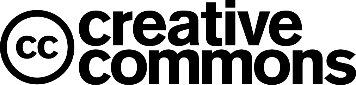 Oświadczenie wyjściowe FSC dla grupy wyrobówKwalifikowane materiały wejścioweFSC 100%FSC 100%FSC Mix x% / FSC Mix CreditFSC 100%, FSC Mix x%, FSC Mix Credit, FSC Recycled x%, FSC Recycled Credit, materiał kontrolowany, FSC Controlled Wood, przedużytkowy materiał odzyskany, poużytkowy materiał odzyskany.FSC Recycled x% / FSC Recycled CreditFSC Recycled x%, FSC Recycled Credit, przedużytkowy materiał odzyskany, poużytkowy materiał odzyskany.FSC Controlled WoodFSC 100%, FSC Mix x%, FSC Mix Credit, materiał kontrolowany, FSC Controlled Wood.Oświadczenie wyjściowe FSC dla grupy wyrobówSystem kontroli oświadczeń FSCSystem kontroli oświadczeń FSCSystem kontroli oświadczeń FSCOświadczenie wyjściowe FSC dla grupy wyrobówSystem transferowySystem procentowySystem kredytowyFSC 100%ND.ND.FSC Mix x%ND.FSC Recycled x%ND.FSC Mix CreditND.FSC Recycled CreditND.FSC Controlled Wood(patrz punkt 5.9 standardu FSC-COC-40-004 v3-1)(patrz punkt 5.9 i 11.10 standardu FSC-COC-40-004 v3-1)Materiały wejścioweFSC 100%FSC Mix CreditFSC Mix x%FSC Recycled CreditFSC 
Recycled x%Przedużytkowe drewno odzyskanePrzedużytkowy papier odzyskany Poużytkowy materiał odzyskany (drewno i papier)Drewno Kontrolowane FSC i materiały kontrolowaneFSC 100%FSC 100%FSC Mix 
CreditNie dopuszcza się oświadczenia FSCFSC Mix 100%FSC Mix 100%FSC 
Controlled WoodFSC Mix 
CreditFSC Mix CreditFSC Mix 
CreditNie dopuszcza się oświadczenia FSCFSC Mix CreditFSC Mix CreditFSC 
Controlled WoodFSC Mix x%FSC Mix x%Nie dopuszcza się oświadczenia FSCFSC Mix x%FSC Mix x%FSC 
Controlled WoodFSC 
Recycled 
CreditFSC Mix CreditFSC Mix CreditFSC Recycled CreditNie dopuszcza się oświadczenia FSCFSC Recycled CreditFSC Recycled CreditNie dopuszcza się oświadczenia FSCFSC 
Recycled 
x%FSC Recycled x%Nie dopuszcza się oświadczenia FSCFSC Recycled x%FSC Recycled x%Nie dopuszcza się oświadczenia FSCPrzedużytkowe drewno odzyskaneNie dopuszcza się oświadczenia FSCNie dopuszcza się oświadczenia FSCNie dopuszcza się oświadczenia FSCNie dopuszcza się oświadczenia FSCNie dopuszcza się oświadczenia FSCNie dopuszcza się oświadczenia FSCNie dopuszcza się oświadczenia FSCNie dopuszcza się oświadczenia FSCPrzedużytkowy papier odzyskany FSC Mix 100%FSC Mix CreditFSC Mix x%FSC Recycled CreditFSC Recycled x%FSC Recycled 100%FSC Recycled 100%Nie dopuszcza się oświadczenia FSCPoużytkowy materiał odzyskany (drewno i papier)FSC Mix 100%FSC Mix CreditFSC Mix x%FSC Recycled CreditFSC Recycled x%FSC Recycled 100%FSC Recycled 100%Nie dopuszcza się oświadczenia FSCDrewno Kontrolowane FSC i materiały kontrolowaneFSC Controlled WoodFSC Controlled WoodFSC Controlled WoodNie dopuszcza się oświadczenia FSCNie dopuszcza się oświadczenia FSCNie dopuszcza się oświadczenia FSCNie dopuszcza się oświadczenia FSCFSC 
Controlled WoodOświadczenia FSC dla wyrobów wyjściowychEtykieta FSCFSC 100%FSC 100%FSC Mix z wartością procentową co najmniej 70%FSC MixFSC Mix CreditFSC MixSurowiec drzewny z recyklingu (FSC Recycled wood) - co najmniej 70% poużytkowego materiału odzyskanegoFSC RecycledPapier z surowca z recyklingu (FSC Recycled paper) - nie stosuje się progówFSC RecycledFSC Recycled CreditFSC RecycledLp.Grupa wyrobów FSC i typ produktu wedługFSC-STD-40-004a v2-1Kategoria materiału wejściowegoOświadczenie FSC grupy wyrobówSystem kontroli oświadczeńGatunek (proszę podać nazwę polską i łacińską)Wyroby w grupieMiejsca(wyrób lub linia wyrobów)FSC 100%FSC Mix FSC Recycled             FSC Controlled Wood Controlled material  Post-consumer Reclaimed material Pre-consumer reclaimed material FSC 100%,FSC Mix x%FSC Mix CreditFSC Recycled x% FSC Recycled CreditFSC Controlled WoodTransferowyProcentowyKredytowynazwa wraz z identyfikatorem (wymiary, kod lub indeks produktu )Jeżeli procesy administracyjne, produkcyjne, składowanie, sprzedaż, itd. odbywają się w różnych miejscach/lokalizacjach należy je wymienić1.Linia krzeseł ogrodowychW12.6FSC 100%FSC 100%TransferowysosnaPinus sylvestrisKrzesło KAROKrzesło PIKZamawianie surowca, wystawianie dokumentów sprzedaży – siedziba firmy adres: …….Magazynowanie surowców i wyrobów, produkcja – zakład produkcyjny adres………2.Linia kantówkiW5.3FSC 100%FSC 100%TransferowyświerkPicea abiesKantówka 90x90x1000 -  symbol produktu AA1000Kantówka 90x90x1500 - symbol produktu AA15003.Linia kantówkiW5.3FSC 100%FSC 100%TransferowysosnaPinus sylvestrisKantówka 90x90x1000 -  symbol produktu AB1000Kantówka 90x90x1500 - symbol produktu AB15004.Deska podłogowaW11.5.3FSC 100%,FSC Controlled WoodFSC Mix 80%Procentowydąb, świerkQuercus robur, Picea abiesSeria RUSTIC – indeks RUST455Seria CLASSIC – indeks CLASS2335.Płyta meblowa klejonaW12.12FSC 100%,FSC Controlled WoodFSC Mix 70%ProcentowybukFagus sylvaticaPłyta meblowa klejona, grubość 5 cmPłyta meblowa klejona, grubość 8 cm6.Linia karniszy drewnianychW16.1FSC 100%FSC 100%TransferowysosnaPinus sylvestrisKarnisz, dł. 1,2 mKarnisz, dł. 2 m7.Płyta wiórowaW8.2FSC MixControlled materialFSC Mix CreditKredytowyRóżne gatunki liściastePłyta wiórowa oklejana – kod produktu 12345Formatka z płyty wiórowej – kod produktu 12346Lp.Nazwa dostawcyNumer certyfikatu FSCKategoria materiału wg. FSC[FSC 100%, FSC Mix, FSC Controlled Wood]Rodzaj dostarczanego materiału i gatunek / gatunki drewna1DRWN S.C.xx-COC-xxxxxxFSC 100%Np. Kantówka klejona 50x50x3000mm sosnowa So Pinus silvestris2KŁD Sp. z o.o.xx-CW-xxxxxxFSC Controlled WoodNp. Deska strugana, impregnowana 20x100x2000mm meranti Shorea laevis, Shorea parvifolia3FSC MixNp. Płyta MDF surowa, 2, 3, 6 mm grub., mieszanina gatunków iglastych45Lp.Nazwisko i imię uczestnikaPodpis12345678910Self-Declarationregarding FSC-POL-01-004(Policy for the Association of Organizations with FSC)The signing Organization is associated with the Forest Stewardship Council A.C., Oaxaca, Mexico, or one of its subsidiaries or affiliates (hereinafter: FSC) by being either a member of or having a contractual relationship with FSC. Hereby the signing Organization explicitly states that it has read and understood the “Policy for the Association of Organizations with FSC” as published under www.fsc.org. This policy stipulates FSC’s position with regards to unacceptable activities by organizations and individuals which already are or would like to be associated with FSC as well as the mechanism for disassociation.In light of the above, the Organization explicitly agrees currently and in the future, as long as the relationship with FSC exists, not to be directly or indirectly involved in the following unacceptable activities:a)	Illegal logging or the trade in illegal wood or forest products;b)	Violation of traditional and human rights in forestry operations;c)	Destruction of high conservation values in forestry operations;d)	Significant conversion of forests to plantations or non-forest use;e)	Introduction of genetically modified organisms in forestry operations;f)	Violation of any of the ILO Core Conventions as defined in the ILO Declaration on Fundamental Principles and Rights at Work.Deklaracjaodnośnie FSC-POL-01-004(Polityka dla StowarzyszeniaOrganizacji z FSC)Organizacja podpisująca niniejszą deklarację jest związana z Forest Stewardship Council A.C., Oaxaca, Mexico, bądź z jednym z oddziałów lub filii (dalej FSC) poprzez członkostwo lub posiadanie stosunków umownych z FSC. Niniejszym, niżej podpisana Organizacja oświadcza, iż przeczytała i zrozumiała postanowienia "Polityki dla Stowarzyszenia Organizacji z FSC", opublikowanej na stronie internetowej www.fsc.org. Wspomniana polityka określa stanowisko FSC w sprawie nieakceptowalnych działań prowadzonych przez organizacje oraz osoby indywidualne, które są obecnie stowarzyszone lub starają się o stowarzyszenie z FSC, jak również określa mechanizm zerwania stowarzyszenia.W związku z powyższym, Organizacja wyraźnie oświadcza, że obecnie oraz w przyszłości, tak długo jak trwa powiązanie z FSC, nie będzie ona miała bezpośredniego ani pośredniego udziału w poniższych nieakceptowalnych działaniach:Nielegalne pozyskiwanie drewna oraz handel nielegalnym drewnem lub innymi produktami pochodzenia leśnego;Naruszenie praw człowieka oraz praw zwyczajowych w ramach operacji leśnych;Niszczenie chronionych terenów leśnych o wysokich walorach przyrodniczych w ramach operacji leśnych;Znaczące przekształcanie terenów leśnych na plantacje lub tereny nieleśne;Wykorzystywanie organizmów modyfikowanych genetycznie w ramach operacji leśnych;Naruszenie jakiejkolwiek z podstawowych konwencji MIĘDZYNARODOWEJ ORGANIZACJI PRACY, jak określono w Deklaracji MOP dotyczącej Podstawowych Zasad i Praw w Pracy.Odbiorca:
Pełna nazwa firmy: ………………………………..   Dostawca:
Pełna nazwa firmy: ………………………………..   Numer licencji FSC: ………………………………..   Numer licencji FSC: ………………………………..   Odbiorca:
Pełna nazwa firmy i adres …………………………………………Dostawca:
Pełna nazwa firmy i adres …………………………………………Podpis:…………………………………………Data …………………………………………Podpis:…………………………………………Data…………………………………………WymaganiePytaniaOdpowiedź      (!!!PRZYKŁAD!!!)7.2 Organizacja nie może wykorzystywać pracy dzieci.7.2.1 Organizacja nie może zatrudniać pracowników poniżej wieku 15 lat lub poniżej wieku minimalnego określonego w prawie krajowym lub lokalnych przepisach, w zależności od tego który wiek jest wyższy, z wyjątkiem przypadków wymienionych w punkcie 7.2.2.7.2.2 W krajach, w których krajowe ustawodawstwo lub przepisy zezwalają na zatrudnianie osób w wieku 13 – 15 lat do pracy lekkiej, zatrudnienie takie nie może kolidować z obowiązkiem szkolnym, ani być szkodliwe dla ich zdrowia czy rozwoju. W szczególności, w przypadku, gdy dzieci podlegają przepisom dotyczącym obowiązku szkolnego, mogą pracować jedynie poza godzinami szkolnymi w trakcie normalnych godzin pracy w ciągu dnia.7.2.3 Żadna osoba poniżej 18 lat nie może być zatrudniona do niebezpiecznej lub ciężkiej pracy, za wyjątkiem celów szkoleniowych zgodnych z obowiązującym ustawodawstwem krajowym i przepisami.7.2.4 Organizacja zabrania najgorszych form pracy dzieci.a) Czy Państwa organizacja spełnia wymagania sekcji 7.2? Jeśli tak, proszę przejść do punktu c).TAK – nie zatrudniamy dzieci7.2 Organizacja nie może wykorzystywać pracy dzieci.7.2.1 Organizacja nie może zatrudniać pracowników poniżej wieku 15 lat lub poniżej wieku minimalnego określonego w prawie krajowym lub lokalnych przepisach, w zależności od tego który wiek jest wyższy, z wyjątkiem przypadków wymienionych w punkcie 7.2.2.7.2.2 W krajach, w których krajowe ustawodawstwo lub przepisy zezwalają na zatrudnianie osób w wieku 13 – 15 lat do pracy lekkiej, zatrudnienie takie nie może kolidować z obowiązkiem szkolnym, ani być szkodliwe dla ich zdrowia czy rozwoju. W szczególności, w przypadku, gdy dzieci podlegają przepisom dotyczącym obowiązku szkolnego, mogą pracować jedynie poza godzinami szkolnymi w trakcie normalnych godzin pracy w ciągu dnia.7.2.3 Żadna osoba poniżej 18 lat nie może być zatrudniona do niebezpiecznej lub ciężkiej pracy, za wyjątkiem celów szkoleniowych zgodnych z obowiązującym ustawodawstwem krajowym i przepisami.7.2.4 Organizacja zabrania najgorszych form pracy dzieci.b) Jeśli odpowiedź na a) powyżej brzmi „nie”, proszę opisać, w jaki sposób lub dlaczego Państwa organizacja nie stosuje się do sekcji 7.2.7.2 Organizacja nie może wykorzystywać pracy dzieci.7.2.1 Organizacja nie może zatrudniać pracowników poniżej wieku 15 lat lub poniżej wieku minimalnego określonego w prawie krajowym lub lokalnych przepisach, w zależności od tego który wiek jest wyższy, z wyjątkiem przypadków wymienionych w punkcie 7.2.2.7.2.2 W krajach, w których krajowe ustawodawstwo lub przepisy zezwalają na zatrudnianie osób w wieku 13 – 15 lat do pracy lekkiej, zatrudnienie takie nie może kolidować z obowiązkiem szkolnym, ani być szkodliwe dla ich zdrowia czy rozwoju. W szczególności, w przypadku, gdy dzieci podlegają przepisom dotyczącym obowiązku szkolnego, mogą pracować jedynie poza godzinami szkolnymi w trakcie normalnych godzin pracy w ciągu dnia.7.2.3 Żadna osoba poniżej 18 lat nie może być zatrudniona do niebezpiecznej lub ciężkiej pracy, za wyjątkiem celów szkoleniowych zgodnych z obowiązującym ustawodawstwem krajowym i przepisami.7.2.4 Organizacja zabrania najgorszych form pracy dzieci.c) W przypadku osób zatrudnionych przez Państwa w zakładzie/zakładach posiadających certyfikat, proszę opisać, w jaki sposób Państwa organizacja ma pewność, że spełnia wymagania sekcji 7.2.Nie zatrudniamy pracowników, którzy nie ukończyli 15 lat. To jest zgodne z Kodeksem Pracy Art. 190. § 1. Młodocianym w rozumieniu kodeksu jest osoba, która ukończyła 15 lat, a nie przekroczyła 18 lat. § 2. Zabronione jest zatrudnianie osoby, która nie ukończyła 15 lat, z zastrzeżeniem art. 191 § 21 –2 3. ... do Art. 193.7.2 Organizacja nie może wykorzystywać pracy dzieci.7.2.1 Organizacja nie może zatrudniać pracowników poniżej wieku 15 lat lub poniżej wieku minimalnego określonego w prawie krajowym lub lokalnych przepisach, w zależności od tego który wiek jest wyższy, z wyjątkiem przypadków wymienionych w punkcie 7.2.2.7.2.2 W krajach, w których krajowe ustawodawstwo lub przepisy zezwalają na zatrudnianie osób w wieku 13 – 15 lat do pracy lekkiej, zatrudnienie takie nie może kolidować z obowiązkiem szkolnym, ani być szkodliwe dla ich zdrowia czy rozwoju. W szczególności, w przypadku, gdy dzieci podlegają przepisom dotyczącym obowiązku szkolnego, mogą pracować jedynie poza godzinami szkolnymi w trakcie normalnych godzin pracy w ciągu dnia.7.2.3 Żadna osoba poniżej 18 lat nie może być zatrudniona do niebezpiecznej lub ciężkiej pracy, za wyjątkiem celów szkoleniowych zgodnych z obowiązującym ustawodawstwem krajowym i przepisami.7.2.4 Organizacja zabrania najgorszych form pracy dzieci.d) Proszę określić wszelkie dokumenty lub inne rejestry (i ich lokalizację), na których polegacie Państwo w celu weryfikacji zgodności z sekcją 7.2.Właściwe informacje znajdują się w dokumentach:..................................................................................................7.2 Organizacja nie może wykorzystywać pracy dzieci.7.2.1 Organizacja nie może zatrudniać pracowników poniżej wieku 15 lat lub poniżej wieku minimalnego określonego w prawie krajowym lub lokalnych przepisach, w zależności od tego który wiek jest wyższy, z wyjątkiem przypadków wymienionych w punkcie 7.2.2.7.2.2 W krajach, w których krajowe ustawodawstwo lub przepisy zezwalają na zatrudnianie osób w wieku 13 – 15 lat do pracy lekkiej, zatrudnienie takie nie może kolidować z obowiązkiem szkolnym, ani być szkodliwe dla ich zdrowia czy rozwoju. W szczególności, w przypadku, gdy dzieci podlegają przepisom dotyczącym obowiązku szkolnego, mogą pracować jedynie poza godzinami szkolnymi w trakcie normalnych godzin pracy w ciągu dnia.7.2.3 Żadna osoba poniżej 18 lat nie może być zatrudniona do niebezpiecznej lub ciężkiej pracy, za wyjątkiem celów szkoleniowych zgodnych z obowiązującym ustawodawstwem krajowym i przepisami.7.2.4 Organizacja zabrania najgorszych form pracy dzieci.e) Proszę określić wszelkie zobowiązania prawne, które Państwa zdaniem mogą mieć wpływ na Państwa zdolność do przestrzegania sekcji 7.2. Proszę je opisać i jak wpływają na Państwa zdolność do przestrzegania sekcji 7.2.W zakresie zatrudniania pracowników nasza firma podlega regulacjom Ustawy Kodeks Pracy, Dział Dziewiąty pt. Zatrudnianie młodocianych [Art 190 -Art 206]. Wywiązywaniem się z ww. obowiązków ustawowych potwierdzają wyniki kontroli Państwowej Inspekcji Pracy.     7.2 Organizacja nie może wykorzystywać pracy dzieci.7.2.1 Organizacja nie może zatrudniać pracowników poniżej wieku 15 lat lub poniżej wieku minimalnego określonego w prawie krajowym lub lokalnych przepisach, w zależności od tego który wiek jest wyższy, z wyjątkiem przypadków wymienionych w punkcie 7.2.2.7.2.2 W krajach, w których krajowe ustawodawstwo lub przepisy zezwalają na zatrudnianie osób w wieku 13 – 15 lat do pracy lekkiej, zatrudnienie takie nie może kolidować z obowiązkiem szkolnym, ani być szkodliwe dla ich zdrowia czy rozwoju. W szczególności, w przypadku, gdy dzieci podlegają przepisom dotyczącym obowiązku szkolnego, mogą pracować jedynie poza godzinami szkolnymi w trakcie normalnych godzin pracy w ciągu dnia.7.2.3 Żadna osoba poniżej 18 lat nie może być zatrudniona do niebezpiecznej lub ciężkiej pracy, za wyjątkiem celów szkoleniowych zgodnych z obowiązującym ustawodawstwem krajowym i przepisami.7.2.4 Organizacja zabrania najgorszych form pracy dzieci.f) Proszę załączyć politykę lub oświadczenia wydane przez Państwa organizację, które obejmują wymagania sekcji 7.2.1. DOKUMENTOWANY SYSTEM KONTROLI POCHODZENIA PRODUKTU FSC2. .................................................WymaganiePytaniaOdpowiedź (!!!PRZYKŁAD!!!)7.3 Organizacja likwiduje wszystkie formy pracy przymusowej i obowiązkowej.7.3.1 Stosunek zatrudnienia jest dobrowolny i oparty na obustronnej zgodzie, bez zagrożenia karą.7.3.2 Brak jest dowodów na jakiekolwiek praktyki wskazujące na pracę przymusową lub obowiązkową, włącznie z, lecz nie ograniczając się do, następujących praktyk: przemoc fizyczna i seksualnapraca niewolnicza wstrzymanie wypłat / włączając w to wypłatę wynagrodzeń za pracę lub płatność depozytu w celu rozpoczęcia zatrudnienia ograniczenie mobilności/poruszania się zatrzymanie paszportu i dokumentów tożsamości groźba donosu / wydania władzoma) Czy Państwa organizacja spełnia wymagania sekcji 7.3? Jeśli tak, proszę przejść do punktu c).TAK – nie stosujemy wobec pracowników przymusu pracy.7.3 Organizacja likwiduje wszystkie formy pracy przymusowej i obowiązkowej.7.3.1 Stosunek zatrudnienia jest dobrowolny i oparty na obustronnej zgodzie, bez zagrożenia karą.7.3.2 Brak jest dowodów na jakiekolwiek praktyki wskazujące na pracę przymusową lub obowiązkową, włącznie z, lecz nie ograniczając się do, następujących praktyk: przemoc fizyczna i seksualnapraca niewolnicza wstrzymanie wypłat / włączając w to wypłatę wynagrodzeń za pracę lub płatność depozytu w celu rozpoczęcia zatrudnienia ograniczenie mobilności/poruszania się zatrzymanie paszportu i dokumentów tożsamości groźba donosu / wydania władzomb) Jeśli odpowiedź na a) powyżej brzmi „nie”, proszę opisać, w jaki sposób lub dlaczego Państwa organizacja nie stosuje się do sekcji 7.3.7.3 Organizacja likwiduje wszystkie formy pracy przymusowej i obowiązkowej.7.3.1 Stosunek zatrudnienia jest dobrowolny i oparty na obustronnej zgodzie, bez zagrożenia karą.7.3.2 Brak jest dowodów na jakiekolwiek praktyki wskazujące na pracę przymusową lub obowiązkową, włącznie z, lecz nie ograniczając się do, następujących praktyk: przemoc fizyczna i seksualnapraca niewolnicza wstrzymanie wypłat / włączając w to wypłatę wynagrodzeń za pracę lub płatność depozytu w celu rozpoczęcia zatrudnienia ograniczenie mobilności/poruszania się zatrzymanie paszportu i dokumentów tożsamości groźba donosu / wydania władzomc) W przypadku osób zatrudnionych przez Państwa w zakładzie/zakładach posiadających certyfikat, proszę opisać, w jaki sposób Państwa organizacja ma pewność, że spełnia wymagania sekcji 7.3.Przedmiotowe wymogi spełniamy poprzez.................................................................................................................................. 7.3 Organizacja likwiduje wszystkie formy pracy przymusowej i obowiązkowej.7.3.1 Stosunek zatrudnienia jest dobrowolny i oparty na obustronnej zgodzie, bez zagrożenia karą.7.3.2 Brak jest dowodów na jakiekolwiek praktyki wskazujące na pracę przymusową lub obowiązkową, włącznie z, lecz nie ograniczając się do, następujących praktyk: przemoc fizyczna i seksualnapraca niewolnicza wstrzymanie wypłat / włączając w to wypłatę wynagrodzeń za pracę lub płatność depozytu w celu rozpoczęcia zatrudnienia ograniczenie mobilności/poruszania się zatrzymanie paszportu i dokumentów tożsamości groźba donosu / wydania władzomd) Proszę określić wszelkie dokumenty lub inne rejestry (i ich lokalizację), na których polegacie Państwo w celu weryfikacji zgodności z sekcji 7.3.Właściwe informacje znajdują się w dokumentach:....................................................................................................................................7.3 Organizacja likwiduje wszystkie formy pracy przymusowej i obowiązkowej.7.3.1 Stosunek zatrudnienia jest dobrowolny i oparty na obustronnej zgodzie, bez zagrożenia karą.7.3.2 Brak jest dowodów na jakiekolwiek praktyki wskazujące na pracę przymusową lub obowiązkową, włącznie z, lecz nie ograniczając się do, następujących praktyk: przemoc fizyczna i seksualnapraca niewolnicza wstrzymanie wypłat / włączając w to wypłatę wynagrodzeń za pracę lub płatność depozytu w celu rozpoczęcia zatrudnienia ograniczenie mobilności/poruszania się zatrzymanie paszportu i dokumentów tożsamości groźba donosu / wydania władzome) Proszę określić wszelkie zobowiązania prawne, które Państwa zdaniem mogą mieć wpływ na Państwa zdolność do przestrzegania sekcji 7.3. Proszę je opisać i jak wpływają na Państwa zdolność do przestrzegania sekcji 7.3.Polskie prawodawstwo nie definiuje czym jest „praca przymusowa”. Kodeks Karny w Art 115 § 22, pkt. 6 definiując handel ludźmi wymienia termin „praca o charakterze przymusowym’.W zakresie zatrudniania pracowników nasza firma podlega regulacjom Ustawy Kodeks Pracy, Art. 11. Nawiązanie stosunku pracy oraz ustalenie warunków pracy i płacy, bez względu na podstawę prawną tego stosunku, wymaga zgodnego oświadczenia woli pracodawcy i pracownika.Wywiązywaniem się z ww. obowiązków ustawowych potwierdzają wyniki kontroli Państwowej Inspekcji Pracy.7.3 Organizacja likwiduje wszystkie formy pracy przymusowej i obowiązkowej.7.3.1 Stosunek zatrudnienia jest dobrowolny i oparty na obustronnej zgodzie, bez zagrożenia karą.7.3.2 Brak jest dowodów na jakiekolwiek praktyki wskazujące na pracę przymusową lub obowiązkową, włącznie z, lecz nie ograniczając się do, następujących praktyk: przemoc fizyczna i seksualnapraca niewolnicza wstrzymanie wypłat / włączając w to wypłatę wynagrodzeń za pracę lub płatność depozytu w celu rozpoczęcia zatrudnienia ograniczenie mobilności/poruszania się zatrzymanie paszportu i dokumentów tożsamości groźba donosu / wydania władzomf) Proszę załączyć politykę lub oświadczenia wydane przez Państwa organizację, które obejmują wymagania sekcji 7.3.1. DOKUMENTOWANY SYSTEM KONTROLI POCHODZENIA PRODUKTU FSC2. .................................................WymaganiePytania Odpowiedź (!!!PRZYKŁAD!!!)7.4 Organizacja zapewnia, że nie ma miejsca dyskryminacja w zakresie zatrudniania i wykonywania zawodu.7.4.1 Praktyki dotyczące zatrudniania i wykonywania zawodu są niedyskryminacyjne.a) Czy Państwa organizacja spełnia wymagania sekcji 7.4? Jeśli tak, proszę przejść do punktu c).TAK – nie dyskryminujemy pracowników w zakresie zatrudnienia i wykonywania zawodu7.4 Organizacja zapewnia, że nie ma miejsca dyskryminacja w zakresie zatrudniania i wykonywania zawodu.7.4.1 Praktyki dotyczące zatrudniania i wykonywania zawodu są niedyskryminacyjne.b) Jeśli odpowiedź na a) powyżej brzmi „nie”, proszę opisać, w jaki sposób lub dlaczego Państwa organizacja nie stosuje się do sekcji 7.4.7.4 Organizacja zapewnia, że nie ma miejsca dyskryminacja w zakresie zatrudniania i wykonywania zawodu.7.4.1 Praktyki dotyczące zatrudniania i wykonywania zawodu są niedyskryminacyjne.c) W przypadku osób zatrudnionych przez Państwa w zakładzie/zakładach posiadających certyfikat, proszę opisać, w jaki sposób Państwa organizacja ma pewność, że spełnia wymagania sekcji 7.4.Przedmiotowe wymogi spełniamy poprzez....................................................................................................................................7.4 Organizacja zapewnia, że nie ma miejsca dyskryminacja w zakresie zatrudniania i wykonywania zawodu.7.4.1 Praktyki dotyczące zatrudniania i wykonywania zawodu są niedyskryminacyjne.d) Proszę określić wszelkie dokumenty lub inne rejestry (i ich lokalizację), na których polegacie Państwo w celu weryfikacji zgodności z sekcji 7.4.Właściwe informacje znajdują się w dokumentach:....................................................................................................................................7.4 Organizacja zapewnia, że nie ma miejsca dyskryminacja w zakresie zatrudniania i wykonywania zawodu.7.4.1 Praktyki dotyczące zatrudniania i wykonywania zawodu są niedyskryminacyjne.e) Proszę określić wszelkie zobowiązania prawne, które Państwa zdaniem mogą mieć wpływ na Państwa zdolność do przestrzegania sekcji 7.4. Proszę je opisać i jak wpływają na Państwa zdolność do przestrzegania sekcji 7.4.W zakresie zatrudniania pracowników nasza firma podlega regulacjom Ustawy Kodeks Pracy, Art. 111 . Pracodawca jest obowiązany szanować godność i inne dobra osobiste pracownika. Art. 112 . Pracownicy mają równe prawa z tytułu jednakowego wypełniania takich samych obowiązków; dotyczy to w szczególności równego traktowania mężczyzn i kobiet w zatrudnieniu. Art. 113 . 2) Jakakolwiek dyskryminacja w zatrudnieniu, bezpośrednia lub pośrednia, w szczególności ze względu na płeć, wiek, niepełnosprawność, rasę, religię, narodowość, przekonania polityczne, przynależność związkową, pochodzenie etniczne, wyznanie, orientację seksualną, zatrudnienie na czas określony lub nieokreślony, zatrudnienie w pełnym lub w niepełnym wymiarze czasu pracy – jest niedopuszczalna. I dalszym zapisom Kodeksu Pracy Rozdział IIa Równe Traktowanie w Zatrudnieniu [Art 183a – Art 183e].Wywiązywaniem się z ww. obowiązków ustawowych potwierdzają wyniki kontroli Państwowej Inspekcji Pracy.7.4 Organizacja zapewnia, że nie ma miejsca dyskryminacja w zakresie zatrudniania i wykonywania zawodu.7.4.1 Praktyki dotyczące zatrudniania i wykonywania zawodu są niedyskryminacyjne.f) Proszę załączyć politykę lub oświadczenia wydane przez Państwa organizację, które obejmują wymagania sekcji 7.4.1. DOKUMENTOWANY SYSTEM KONTROLI POCHODZENIA PRODUKTU FSC2. .................................................WymaganiePytaniaOdpowiedź (!!!PRZYKŁAD!!!)7.5 Organizacja respektuje wolność zrzeszania się i prawo do rokowań zbiorowych.7.5.1 Pracownicy mają możliwość założenia lub przyłączenia się do organizacji pracowników według własnego wyboru.7.5.2 Organizacja szanuje pełną swobodę organizacji pracowników w tworzeniu własnego statutu i zasad.7.5.3 Organizacja respektuje prawa pracowników do angażowania się w zgodne z prawem działania związane z tworzeniem, przyłączaniem się do, lub wspieraniem organizacji pracowników lub do powstrzymywania się od tego; i nie będzie dyskryminować ani karać pracowników za korzystanie z tych praw.7.5.4 Organizacja prowadzi negocjacje z ustanowionymi zgodnie z prawem organizacjami pracowników oraz/lub należycie wybranymi przedstawicielami, w dobrej wierze oraz przy najlepszych staraniach w celu osiągnięcia układu zbiorowego.7.5.5 Istniejące układy zbiorowe są przestrzegane.a) Czy Państwa organizacja spełnia wymagania sekcji 7.5? Jeśli tak, proszę przejść do punktu c).TAK – nie ograniczamy praw pracowników do zrzeszania się i rokowań zbiorowych7.5 Organizacja respektuje wolność zrzeszania się i prawo do rokowań zbiorowych.7.5.1 Pracownicy mają możliwość założenia lub przyłączenia się do organizacji pracowników według własnego wyboru.7.5.2 Organizacja szanuje pełną swobodę organizacji pracowników w tworzeniu własnego statutu i zasad.7.5.3 Organizacja respektuje prawa pracowników do angażowania się w zgodne z prawem działania związane z tworzeniem, przyłączaniem się do, lub wspieraniem organizacji pracowników lub do powstrzymywania się od tego; i nie będzie dyskryminować ani karać pracowników za korzystanie z tych praw.7.5.4 Organizacja prowadzi negocjacje z ustanowionymi zgodnie z prawem organizacjami pracowników oraz/lub należycie wybranymi przedstawicielami, w dobrej wierze oraz przy najlepszych staraniach w celu osiągnięcia układu zbiorowego.7.5.5 Istniejące układy zbiorowe są przestrzegane.b) Jeśli odpowiedź na a) powyżej brzmi „nie”, proszę opisać, w jaki sposób lub dlaczego Państwa organizacja nie stosuje się do sekcji 7.5.7.5 Organizacja respektuje wolność zrzeszania się i prawo do rokowań zbiorowych.7.5.1 Pracownicy mają możliwość założenia lub przyłączenia się do organizacji pracowników według własnego wyboru.7.5.2 Organizacja szanuje pełną swobodę organizacji pracowników w tworzeniu własnego statutu i zasad.7.5.3 Organizacja respektuje prawa pracowników do angażowania się w zgodne z prawem działania związane z tworzeniem, przyłączaniem się do, lub wspieraniem organizacji pracowników lub do powstrzymywania się od tego; i nie będzie dyskryminować ani karać pracowników za korzystanie z tych praw.7.5.4 Organizacja prowadzi negocjacje z ustanowionymi zgodnie z prawem organizacjami pracowników oraz/lub należycie wybranymi przedstawicielami, w dobrej wierze oraz przy najlepszych staraniach w celu osiągnięcia układu zbiorowego.7.5.5 Istniejące układy zbiorowe są przestrzegane.c) W przypadku osób zatrudnionych przez Państwa w zakładzie/zakładach posiadających certyfikat, proszę opisać, w jaki sposób Państwa organizacja ma pewność, że spełnia wymagania sekcji 7.5.Przedmiotowe wymogi spełniamy poprzez....................................................................................................................................7.5 Organizacja respektuje wolność zrzeszania się i prawo do rokowań zbiorowych.7.5.1 Pracownicy mają możliwość założenia lub przyłączenia się do organizacji pracowników według własnego wyboru.7.5.2 Organizacja szanuje pełną swobodę organizacji pracowników w tworzeniu własnego statutu i zasad.7.5.3 Organizacja respektuje prawa pracowników do angażowania się w zgodne z prawem działania związane z tworzeniem, przyłączaniem się do, lub wspieraniem organizacji pracowników lub do powstrzymywania się od tego; i nie będzie dyskryminować ani karać pracowników za korzystanie z tych praw.7.5.4 Organizacja prowadzi negocjacje z ustanowionymi zgodnie z prawem organizacjami pracowników oraz/lub należycie wybranymi przedstawicielami, w dobrej wierze oraz przy najlepszych staraniach w celu osiągnięcia układu zbiorowego.7.5.5 Istniejące układy zbiorowe są przestrzegane.d) Proszę określić wszelkie dokumenty lub inne rejestry (i ich lokalizację), na których polegacie Państwo w celu weryfikacji zgodności z sekcji 7.5.Właściwe informacje znajdują się w dokumentach:....................................................................................................................................7.5 Organizacja respektuje wolność zrzeszania się i prawo do rokowań zbiorowych.7.5.1 Pracownicy mają możliwość założenia lub przyłączenia się do organizacji pracowników według własnego wyboru.7.5.2 Organizacja szanuje pełną swobodę organizacji pracowników w tworzeniu własnego statutu i zasad.7.5.3 Organizacja respektuje prawa pracowników do angażowania się w zgodne z prawem działania związane z tworzeniem, przyłączaniem się do, lub wspieraniem organizacji pracowników lub do powstrzymywania się od tego; i nie będzie dyskryminować ani karać pracowników za korzystanie z tych praw.7.5.4 Organizacja prowadzi negocjacje z ustanowionymi zgodnie z prawem organizacjami pracowników oraz/lub należycie wybranymi przedstawicielami, w dobrej wierze oraz przy najlepszych staraniach w celu osiągnięcia układu zbiorowego.7.5.5 Istniejące układy zbiorowe są przestrzegane.e) Proszę określić wszelkie zobowiązania prawne, które Państwa zdaniem mogą mieć wpływ na Państwa zdolność do przestrzegania sekcji 7.5. Proszę je opisać i jak wpływają na Państwa zdolność do przestrzegania sekcji 7.5.W zakresie zatrudniania pracowników nasza firma podlega regulacjom Ustawy Kodeks Pracy Art. 181 . § 1. Pracownicy i pracodawcy, w celu reprezentacji i obrony swoich praw i interesów, mają prawo tworzyć organizacje i przystępować do tych organizacji. § 2. Zasady tworzenia i działania organizacji, o których mowa w § 1, określa ustawa o związkach zawodowych, ustawa o organizacjach pracodawców oraz inne przepisy prawa. I dalszym zapisom Kodeksu Pracy Rozdział IIa Równe Traktowanie w Zatrudnieniu [Art 183a – Art 183e].Wywiązywaniem się z ww. obowiązków ustawowych potwierdzają wyniki kontroli Państwowej Inspekcji Pracy.7.5 Organizacja respektuje wolność zrzeszania się i prawo do rokowań zbiorowych.7.5.1 Pracownicy mają możliwość założenia lub przyłączenia się do organizacji pracowników według własnego wyboru.7.5.2 Organizacja szanuje pełną swobodę organizacji pracowników w tworzeniu własnego statutu i zasad.7.5.3 Organizacja respektuje prawa pracowników do angażowania się w zgodne z prawem działania związane z tworzeniem, przyłączaniem się do, lub wspieraniem organizacji pracowników lub do powstrzymywania się od tego; i nie będzie dyskryminować ani karać pracowników za korzystanie z tych praw.7.5.4 Organizacja prowadzi negocjacje z ustanowionymi zgodnie z prawem organizacjami pracowników oraz/lub należycie wybranymi przedstawicielami, w dobrej wierze oraz przy najlepszych staraniach w celu osiągnięcia układu zbiorowego.7.5.5 Istniejące układy zbiorowe są przestrzegane.f) Proszę załączyć politykę lub oświadczenia wydane przez Państwa organizację, które obejmują wymagania sekcji 7.5.1. DOKUMENTOWANY SYSTEM KONTROLI POCHODZENIA PRODUKTU FSC2. .................................................